MICROSOFT ACCESSINTRODUCTION TRAININGTOMS-ACCESSFOR“ I R I S ” Interim Reporting Information SystemTABLE OF CONTENTSIntroduction											  1What is Access											  2Starting Access											  3Name and Store the Database File								  4Table													  5Select the Database to Link Tables							  6Queries												10Creating a Query Using Design View							12Select Query											13Save													15Run the Query											16Datasheet Tool Bar Icons									18Modify the Query in Design View								19Sort and Show											23Criteria (Values)											25Criteria/Operators										27Examples of Criteria										30Group By/Count/Summarize									40Parameter Query											41Change or Reset Password									44Importing Tables											53SQL Statement											62Quick Steps											68Notes												70INTRODUCTIONWelcome to Introduction to Access training for IRIS Users.Goal:To master the “skills” to Link Database Tables, Import Tables and produce Queries using the PC based software package MS-Access.Objectives:Learn About AccessIdentify components of the Access WindowUnderstand the Tale “Linking Process”Acquire the skills to Create, Design, Modify, Save and Print Queries.Work with Criteria and OperatorsApply the Query Tool Bar IconsCount/Total/Summarize QueriesIncorporate a prompt in a Parameter QueryRename and Delete Queries.  You will need security access for Oracle and the new SAP “IRIS” Tables.WHAT IS ACCESSAccess is a Relational Database Management System (RDMS) for Windows.  It enables you to store, organize, and manipulate collections of information in an electronic format.  After information is stored in a database, the database program enables you to manage it in a variety of ways.  Database:	A database is a collection of related information, or data.RDMS:	Computer-based program that contains multiple tables related through common fields.Table:	Tables are a collection of related information made up of fields and records and formatted into rows and columns.Records:	A collection of information about a person, place, occurrence, etc.  Records are made up of individual fields.  For example, a record of an employee would include the Employee Name, Birth Date, Original Hire Date fields, etc.Field:	An item name that contains specific information.  Fields are categories of information that make up a record.  STARTING ACCESS  When you enter Access a dialog box will be displayed where you make a selection.  There is a little button in front of each Option.  This is known as a Radio Button.  Click on the Radio Button of your choice then Click on OK.NAME AND STORE THE DATABASE FILEAfter selecting Blank Database the next window displayed is the File New Database Window.  In this window you select where you want to store and name the file.  A file folder can hold all the databases you create.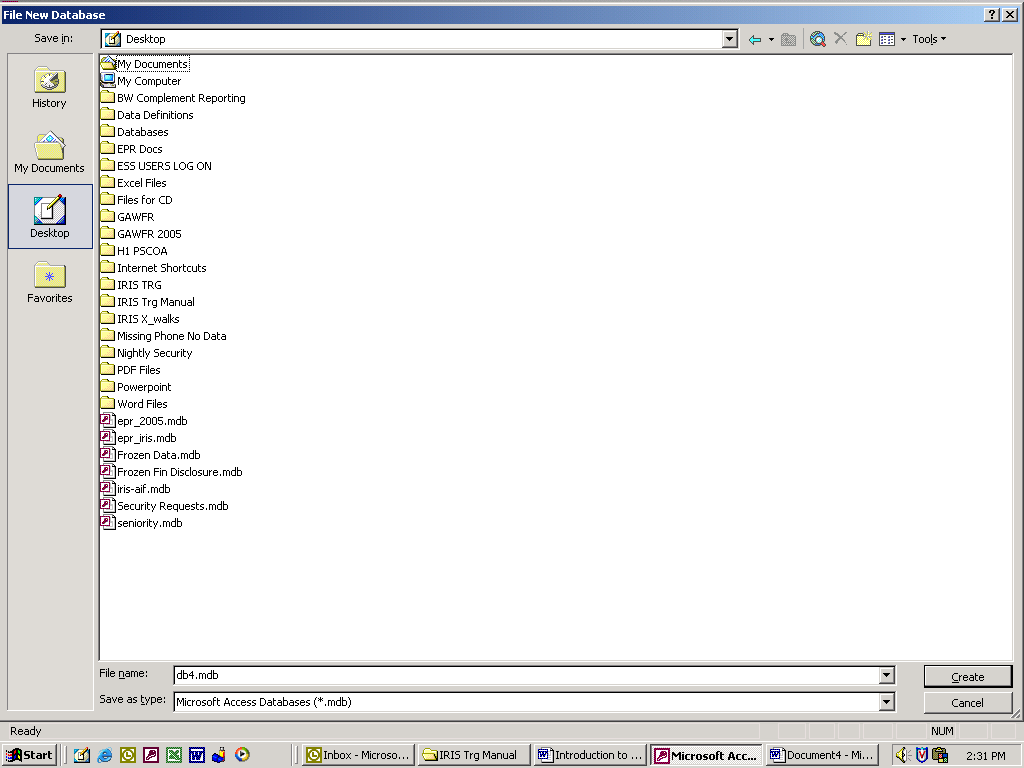 Instructions for Training:Click on the drop down arrow beside “My Documents”.Select “Desktop”.Click inside the window “File name” field and type in “Introduction to Access.mdb”Instructions for your worksite:1.  Click on the drop down arrow beside “My Documents”. Select the drive where you want to save your database. If you have a file folder for databases, also select that folder.   Click inside the window “File name” field and type in the name for your database (XXXXXX.mdb).5.  Press the  button.TABLEA Table is a collection of records that describe similar data.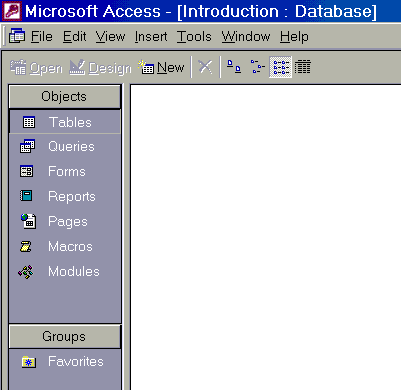 This is a Access Database File window. From this window you can create Tables, Queries, Forms, Reports, Macros & Modules.  In Access these are known as Objects.To create a new TABLE click on TABLES.  Click on NEW.The New Table window is displayed where you make a selection from a list.  Select Link Table then click OK.SELECT THE DATABASE AND FILE TYPE TO LINK TABLESLink tables will bring in existing tables from an external file into the current database.  Access needs to know where to locate the table(s) it is Linking.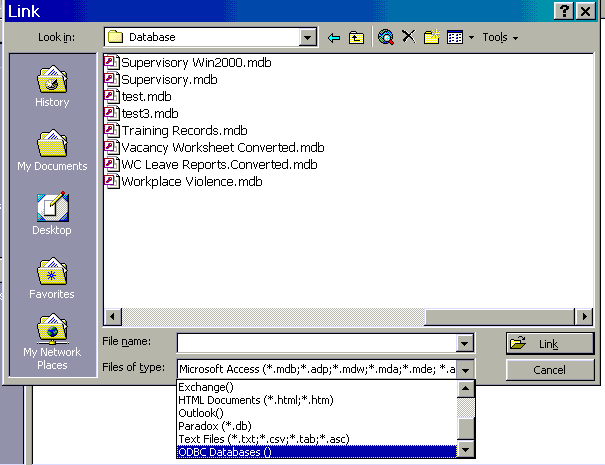 At the bottom of the Link Window in the “Files of type” window box, click on the down arrow or use the scroll bar located at the right to find ODBC Databases().Click mouse on ODBC Databases()The Select Data Source window will automatically appear.  Click on the second tab “Machine Data Source”.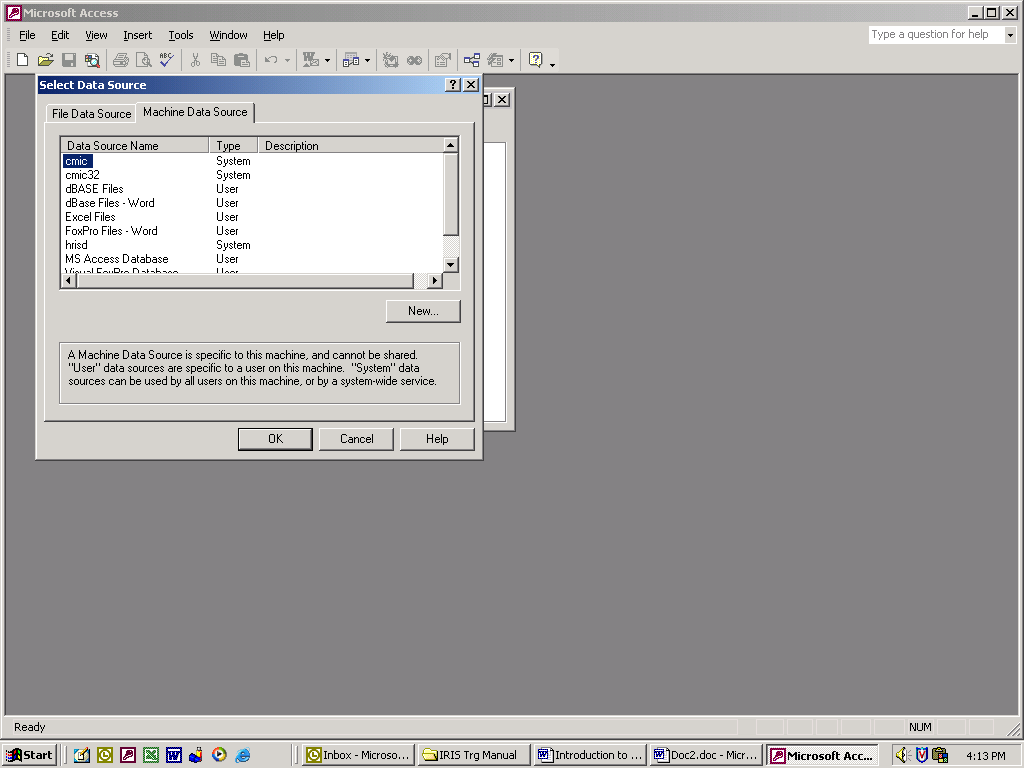 Click “cmic” to select then click on the OK button.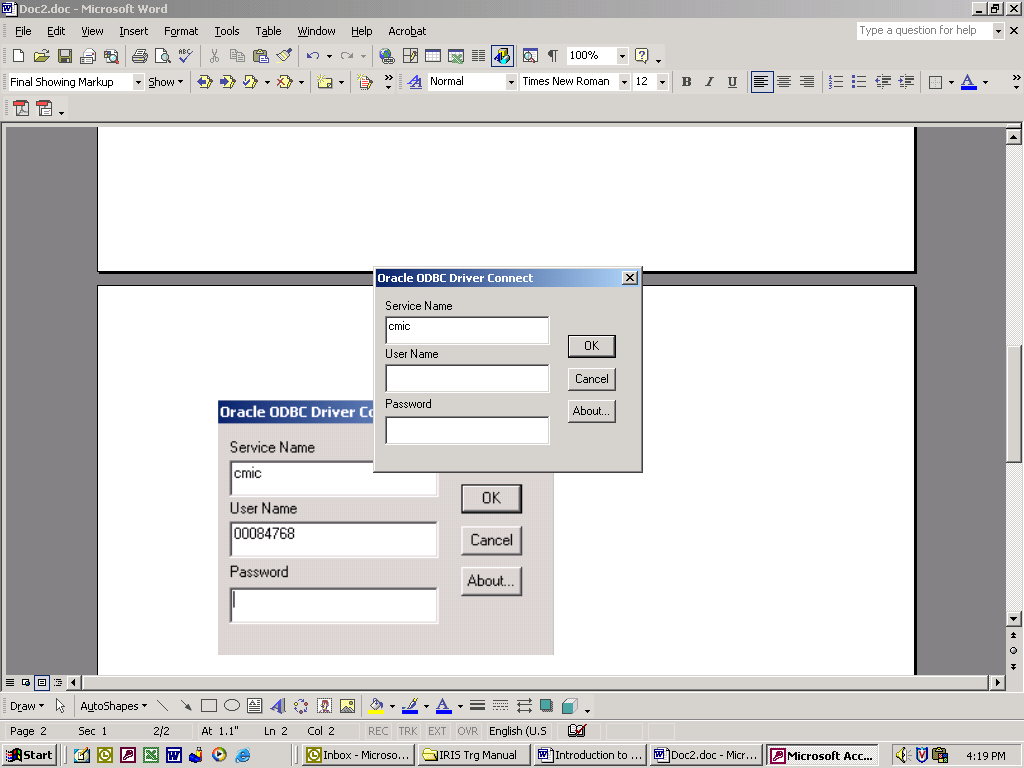 You will receive this prompt for your User Name and Password.  This is your Oracle username and password.  Your User Name will be your 8 digit Personnel Number and your assigned password, or whatever you had changed it to.After your security logon is typed, click on the OK button.All of the tables that you have security clearance for are displayed.Select the table you want to work with (PPI.SAP_AGENCY_INTERFACE_IRIS), and then click the OK button.In Access you can select as many tables as you want to link.  After you have selected the tables and clicked on OK the link table window will be displayed, quickly followed by the window “Select Unique Record Identifier”.  Click on the Cancel button.  This process will be repeated for each table that you selected to be linked to your database.  Continue to Cancel for each selected Table.  Do not click on a field name or the OK button.  Always click Cancel.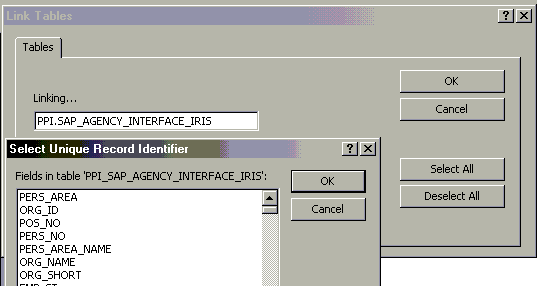 table wiWait until the link process has completed.  Your pc is linking the tables to the Access software and placing the tables in the Database file that you selected to Link, using the ODBC database drivers.LINKED TABLES IN DATABASE WINDOWWhen the linking process is complete, the selected Tables will appear in the Database File Window.  In general, the IRIS are updated once a week.IMPORTANT! – NEVER OPEN A LINKED IRIS SAP TABLE.  Opening a Table may cause system problems and cause your PC to lock up.QUERIESA query provides a means to extract specific information (data) from an established table.  The data is refreshed when you run a query.INTRODUCTION TO QUERIESA query asks a question.  These questions are in reference to the type of data selected to be included in the query.  You may not need to display all the fields and the contents of those fields (data) from a Table. Most of the time you will want to extract some specific information from a Table.Create a New Query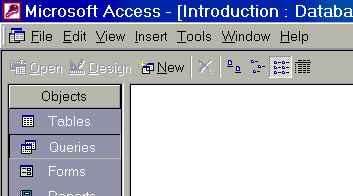 To create a new query- On the Database File window, click on the Queries object tab then click on the New button.New Query WindowWhen you select Query and New on the Database File window, the “New Query” window will be displayed where you make a selection.When you select the Design View and click OK, a “Show Table” window will be displayed.  A Query design grid will be in the background. Highlight the table that you want to work with then click on the ADD button.  The Table that was added will be displayed at the top of the Design View of the Query.  When you click on the Close Button the “Show Table” window will be removed.CREATING A QUERY USING DESIGN VIEWQuery Design View - Top portion of Query Design ViewThe top portion of the design view will contain the Table(s) or queries you will use to create a new query.  From the Table you select the fields that you want included in the query.Bottom portion of Query Design ViewThe bottom portion of the design view of a query consists of rows and columns. The little boxes are called cells.Each row has a specific identifier.  They are:	Field, Table, Sort, Show, Criteria and or.	Each field selected for the query would consist of the following:  		Field & Table Name.  Sort, Show, Criteria & Or are optional.SELECT QUERYA Select Query is the most common type of query.  A Select Query retrieves data from a Table using criteria you specify, then displays it in the order requested.Selecting Fields from the TableClick on any field within the Table. This will highlight the field selected.Press the first letter of a field that you want to select for your query.The first field starting with that letter will appear.3.	OR Use the up/down arrows to scroll bar to the right of the table to locate the fields in the Table.Five different ways to select fields for a Query –Double click on a field from the Table.  The field selected will go into the first or next available field cell.Single click on the field from the Table.  Hold the left mouse button and drag the Table field to a field cell and drop it (release the left mouse button).Place the mouse pointer inside a blank field cell.  Click inside the cell.  Click on the down arrow, Use the scroll bar to locate a field.  Click on a field.Place the mouse pointer inside a blank field cell.  Click inside the cell.  Type in the first letter of a field.  Click on the down arrow.  The first occurrence of a field starting with that letter will be displayed.  Click on a field.Place the mouse pointer inside a blank field cell.  Click inside the field cell.  Type in the name of the field.  The name must be spelled exactly as it appears in the Table.  Typed in upper case and underline.  Ex. POS_STSAVE  After you have completed your input for the query and before retrieving data from a database, it is a good idea to SAVE the query at this time.Depending on what type of criteria that you are requesting the PC may hang up and you will have to reboot the PC.  If you did not save the query before you ran the query, you will lose all input up to that point or lose all the input for a new query.To Save the Query:  On the Tool Bar, single click on the Disk Icon  OR up on the Menu Bar click on File, glide down to Save, click on Save.A save Dialog box will be displayed.  Type in a Name for the Query.  Save this Query as   Qry_Names and Jobs   Click on OK.  The name may have up to 64 characters. Spaces, upper or lower case are allowed.  Some symbols are not accepted.NOTE: The name given to the Query will be displayed at the top of the output result, which in Access is known as the Datasheet.Suggestion:  In the future when you are working with other types of Access Objects you may need to know that this is… a Query, Report, etc.  At that time when saving you may want to precede the name with an identifier such as: Qry for Query, Frm for Form, Rpt for Report, Mac for Macro.  This will be very helpful as a reference in the future.RUN THE QUERY(PRODUCE RESULTS)To run a Query: On the Tool Bar Click on the exclamation point. 			orOn the Tool Bar Click on the View Button 			orOn the Menu Bar click on Query, ! Run. The Logon window will be displayed. Type in your User Name and Password. Click on OK.When you run the query Access retrieves and displays the records from the selections on the design grid.  The Query output is known as a “DATASHEET”.  Return to the Design View from the DatasheetTo return to the Design View of the query from the Datasheet go up to the Datasheet Tool bar and click on the Design View Icon.   				orOn the Menu Bar click on View, down to Design View. OUTPUT of QUERYWhen you run the query Access retrieves and displays the records from the selections on the design grid.  The Query output is known as a “DATASHEET”. To increase or decrease the field size of a Column Heading such as EMP_LAST_NAME, etc, place the cursor on the vertical line between the Column Heading names. The mouse pointer will turn into a cross.  Press and hold the left mouse button, drag the vertical line left to decrease or right to increase the field.Sizing the Column Headings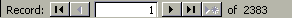 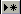 DATASHEET TOOL BAR ICONSInside the “Datasheet” click on a value of a field.  Single Click on the appropriate Icon on the Tool Bar. Sort Ascending – Sort the records lowest to highest values (A-Z or 0-9) Sort Descending – Sort the records highest to lowest values (Z-A or 9-0) Filter by Selection – Filters records by selected data. Filter by Form – Provides a blank datasheet with Column Headings where you type in what you want to filter. Apply/Remove Filter – After you select to filter this Icon is activated.  You now have the option to apply or remove the filter. Find – When you select this Icon a find Window will be displayed.  Type in what you want to look for (Find). Be sure to have cursor in correct field to use  Find function.MODIFY THE QUERY IN DESIGN VIEWTo Insert a field before or after another field.  Click to select a field from the table.  Press and hold the left mouse button then drag & drop the field on top of an existing field in the design grid.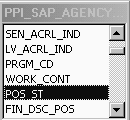 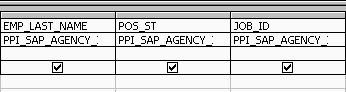 To Replace a field, click inside a filled field cell.  A down arrow will be displayed.  Click on the down arrow.  A list of the fields will be displayed.  Locate the field to replace the one in the cell and single click.To Move a field, position the mouse pointer on the top of the column until you receive a down arrow         Click to highlight the entire column.  Place you pointer on the top of the highlighted column, hold your left mouse button and drag the column to the desired location.Note the dark vertical line in the grid that indicates where the field will be placed when you release the mouse button.To Delete a field, position the mouse pointer on the top of the column until you receive a down arrow         Click to highlight the entire column.  Press the delete key on the keyboard.  Note: the entire column must be highlighted.To Rename a field, place the mouse pointer right before the first letter of the original field name and click.  Type in a new name followed by a colon :  Do not remove the original Table name.  This new name will replace the original name only on the output result (datasheet) as the Column Heading.BEFORE               AFTER  OUTPUT (Data Sheet)To Insert a column, click  inside a filled field.  On the Menu Bar: Click on Insert. Click on Columns.A new Column will be displayed.  SORT AND SHOWAccess Sort format: Access sorts fields in the order that they appear in the query.  From Left to Right.  The Sort selections are Ascending, Descending or not sorted.  Not sorted is the default.  To remove a sort, use the (not sorted) selection.  In the sort box of the field, click once, then click on the down arrow, select the sort order.Change Access Sort format:  To sort on the Org ID first, Job Name second and Last Name third, BUT display the fields in Last Name, Org ID and Job Name - Access sorts on the left most field first, then on the next field to the right, and so on.  If the field is not in the order of the sort sequence add a dummy (duplicate) field.  Position that field to satisfy the sort sequence then take out the check mark from the Show box.  Make sure the sort for that field appears on the dummy field not the field that you want to display on the datasheet.The fields will be displayed in the order of the show selection but the sort sequence will be: Org 1st, Last Name 2nd, and Job Name 3rd. “Show” will display or not display the data on a query.  “Show” is the default.  A check mark (X) will be displayed.  To include a field in a query but not display it on the datasheet, click inside the Show box.  The check mark  (X) will be removed.  CRITERIA (Values)Criteria (values) provides a means for Access to search the table for information from a field and extract specific values from that field. In the below example the query requests only Filled positions (F).  To request specific values from a field click inside the Criteria cell of a field to activate the cursor.  Type in the Criteria (values) in the Criteria cell for a specific field.  Press the Enter Key on the keyboard.  Access by default will surround text with double quotes.  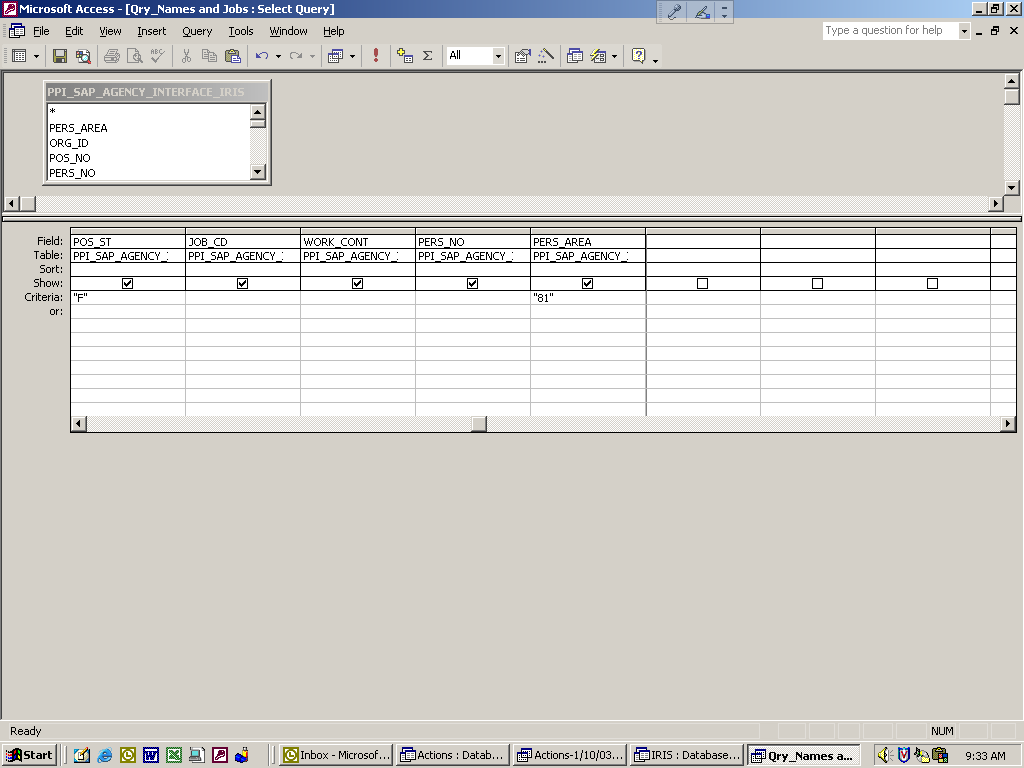 The next query shows an and type of search.  The query states that the criteria for Work_Cont is equal to SS (salary staff) and the Position Status code is equal to F (Filled Positions).  All two criteria must be met in order to generate a record.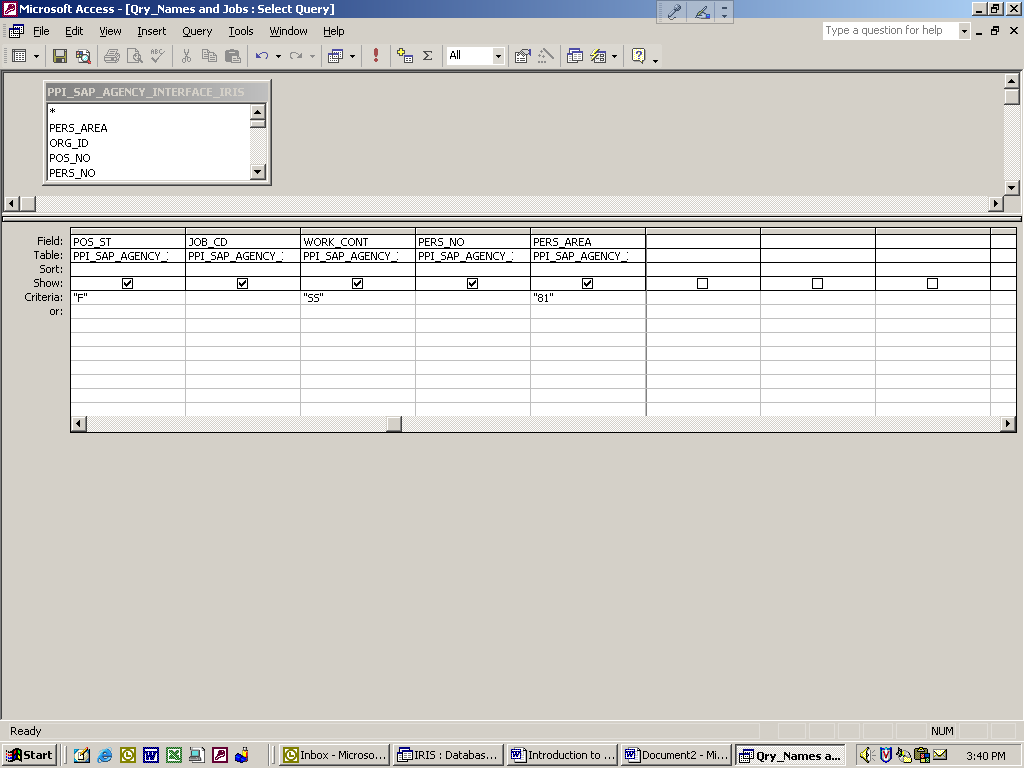 In the below query the criteria for JOB_CD, WORK_CONT, and POS_ST is an “and” search.  Within the JOB_CD it is an or search.  Use the or operator to include more equal to values.  In this example the value is equal to the JOB_CD 00220 or equal to 00230.  The = operator is not needed; it is the default.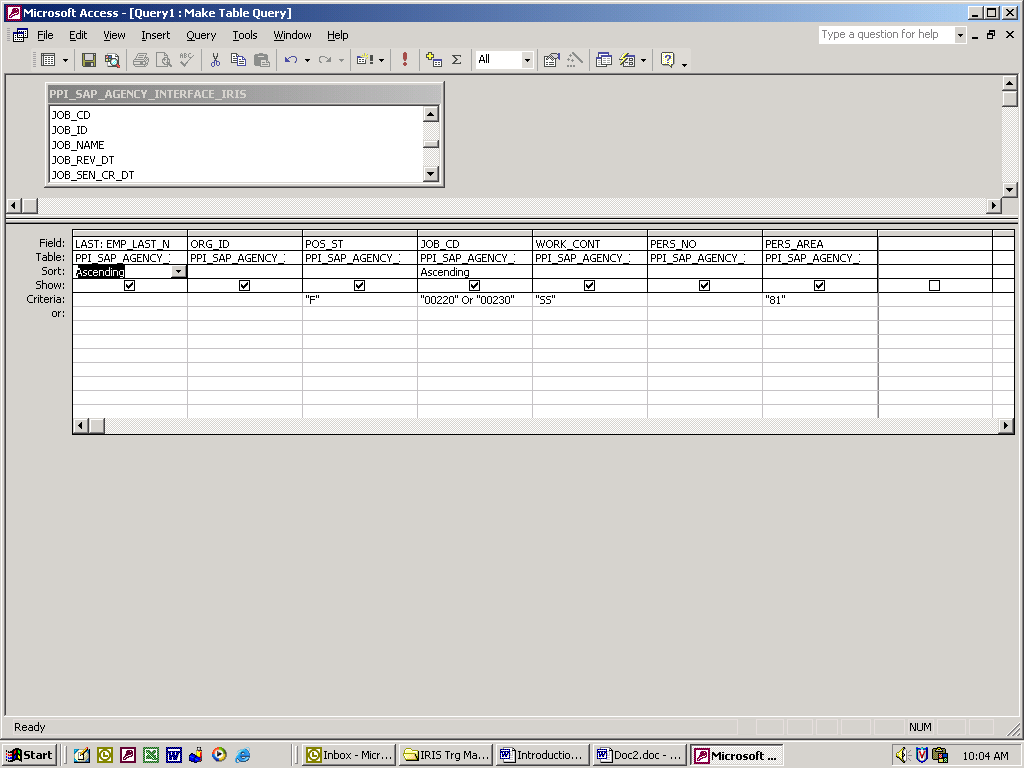 Valid criteria for  is : F = Filled and V = Vacant.  The F and V must be capitalized.  If you want active staff select only F for filled.NO DATAThe datasheet may be displayed with only Column Headings.  Depending on the type of criteria that you requested in the query this may be a valid result.If the output results are not correct return to the Design View. Check the Criteria.  The Criteria could be incorrect.  Make changes to the criteria.  If you still do not receive data go back to the design view and take out off the criteria and run the query again.  Take a careful look at the results on the datasheet.  The data on the datasheet may not meet the criteria you are requesting.  When you have the correct data, don’t forget to “save” the changes.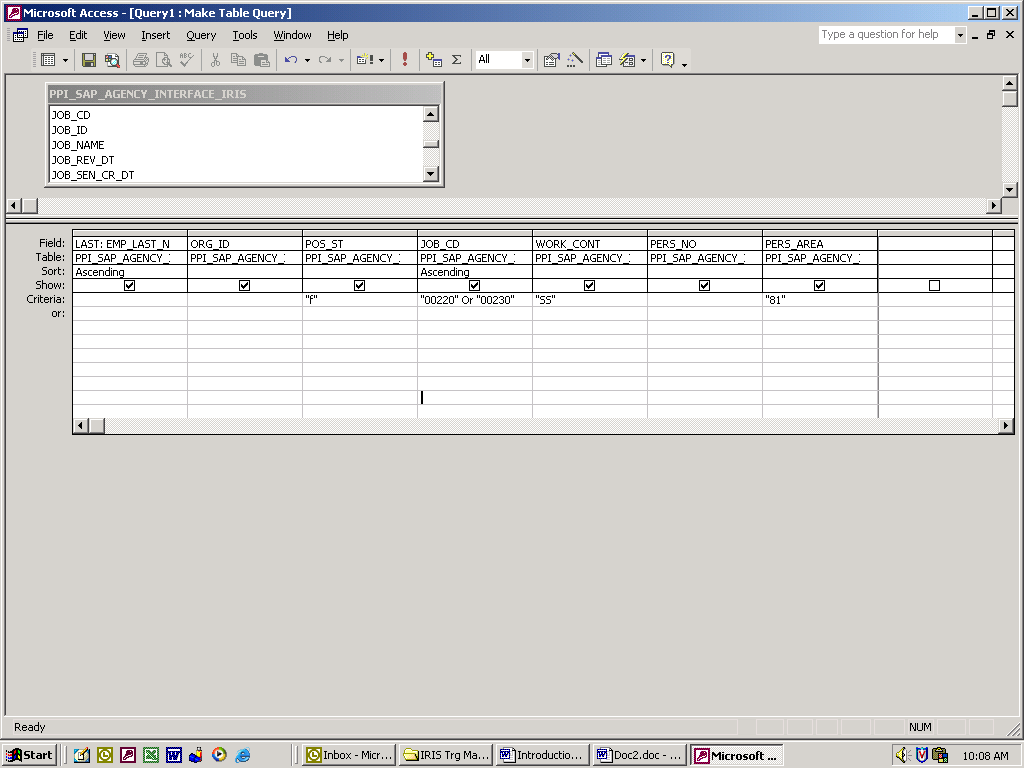 CRITERIA/OPERATORSCriteria provides a way to SEARCH one or more fields on a Query and extract specific values from a Table.Operators: Mathematical or logic symbol used with criteriaThe comparison Operators Retrieve Records containing values greater than >, less than <, equal to =, greater than and equal to >=, less than and equal to <= the specified criteria (values).Between – Retrieve Records containing specific values using And.? Retrieve Records that match any single alphabetic character.  The question mark ? is character position specific.Like Finds values in a field that match the pattern you specify.* The asterisk is a wildcard that matches any number of characters.<> (not equal) Eliminate records that match the specified values (s).Not – will Retrieve records other than the specified values (s).Is Null – Retrieve records that contain a blank value in a field. Is Not Null – Retrieve records that do not contain a blank value.Date() is the current date.  No space between the parentheses.Examples: retrieve records that are:Date()-14  14 days (2 weeks) prior to the current date.>=date()     greater than or equal to the current datedate()+29   retrieve records that are 30 days from current date.Note:  Operators such as Like, Or, Between, Not and Null may be in upper or lower case (optional).CLOSE the QUERYBefore any query is closed, make sure that any changes are saved.  Click on the X to the right of the Datasheet Title Bar (not the Microsoft Access Title Bar).OR on the Menu Bar click on File, glide down to Close, click on Close.If changes were made to the Datasheet and you select to close the datasheet (X) a message asking if you want to save the changes to the datasheet will be displayed.  If you want to keep the changes, click on the disk on the tool bar.  When you run the Query again the changes to the datasheet will remain.Return to “Introduction” DatabaseAfter you close the query, you will return to the Queries window of your database.From the Database window you can select Tables, continue with Queries or select any of the other objects in the Database window.To create a new query, click on Queries, the click on New.To modify a query, click on Queries.  On the Queries Window, click to highlight a Query name then click on the design button.To run a query, click to highlight the query name, then click on Open.Reminder: NEVER OPEN A LINKED TABLE.	EXAMPLES OF CRITERIAOR  Criteria/OperatorsWhen including more than one value for a field the operator that separates the values is the Or.  The or may be in upper or lower case.  Access will adjust it.Or Criteria within a FieldWhen requesting more then one value within a field the Or operator must be inserted between the values.  The above query states that the criteria for the field Position Status Code (POS_ST) is = to F or is = to V.  Filled or Vacant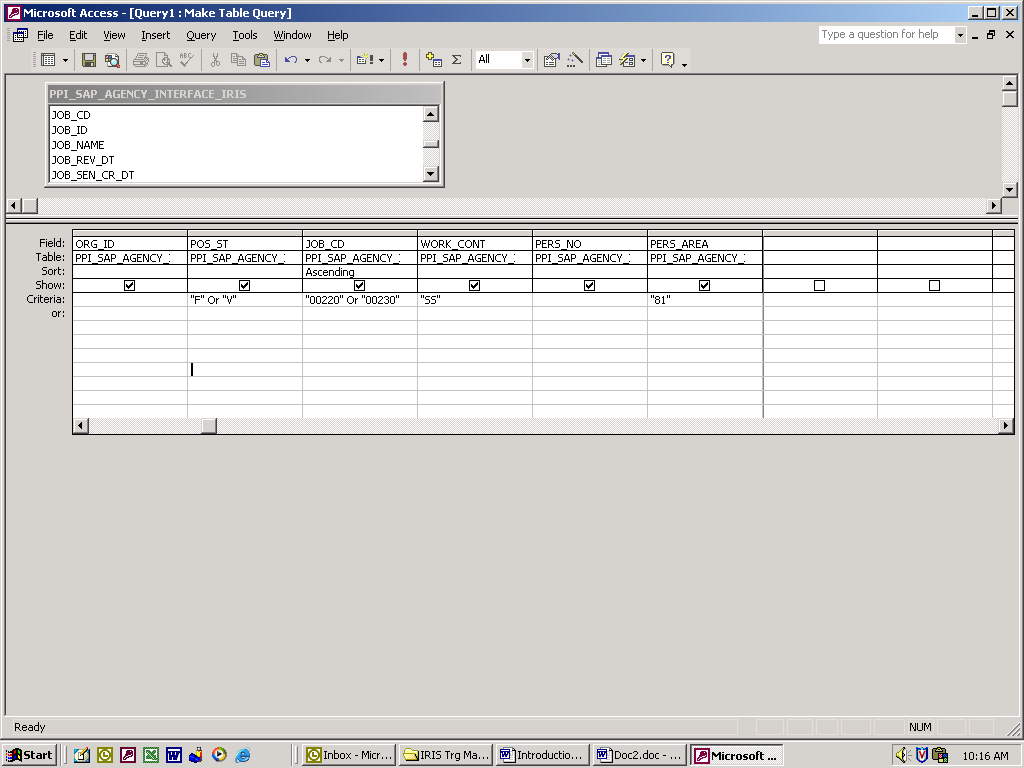 Another Example of Or CriteriaThe below example requests six Job Code values.  If the Job Code field holds any one of the selected values, the record will display on the datasheet.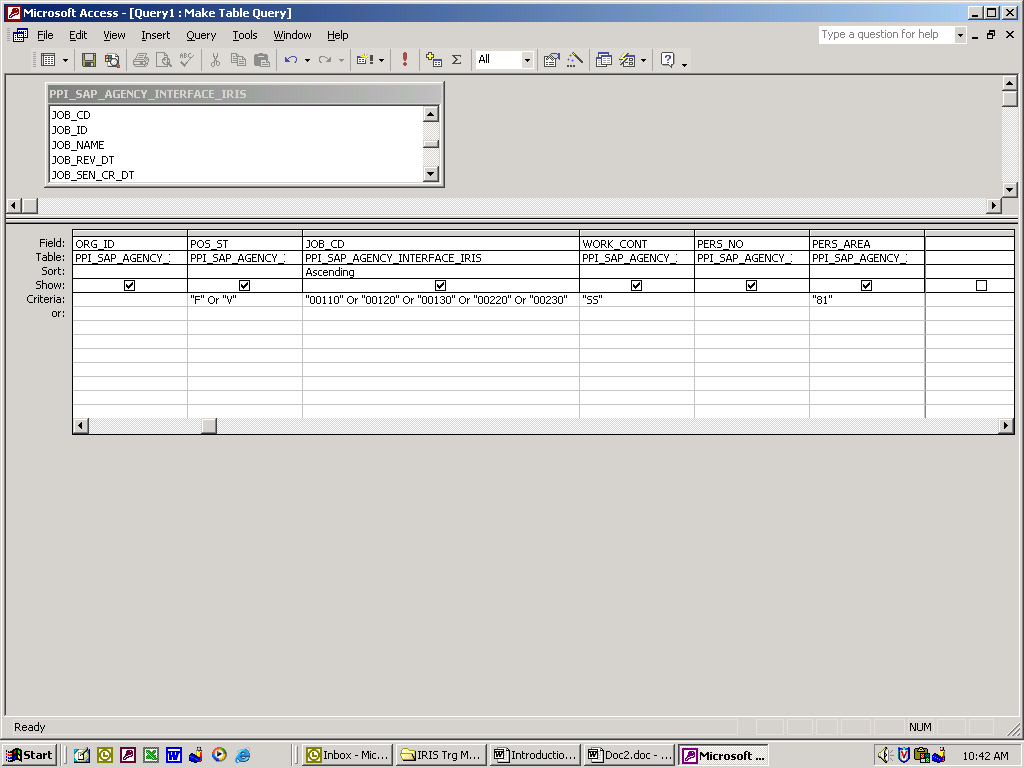 Another Example of Or CriteriaThis example requests two job code values.  The selected Job codes values must be in the two selected Organization ID Codes for the record to be displayed on the datasheet.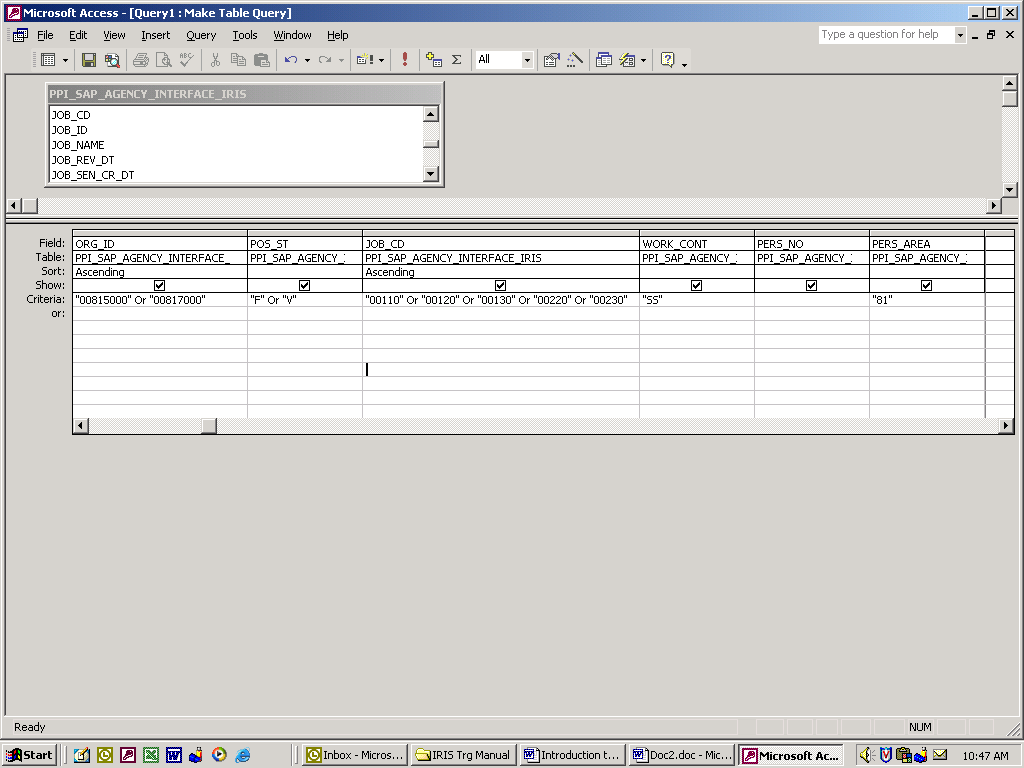 Suggestion: To view the entire criteria, make the column wider.  Place the cursor on the vertical line of the column selector after the column heading until a cross is displayed.  With the cross displayed press and hold the mouse button and drag the vertical line to the right to increase or left to decrease the column.  This does not change the column size on the datasheet but provides a means to view the information if it is longer then the cell size in the query design view.Note:  Placing the values in sequential order make the query process more efficiently but it will not display that way.  The field must be sorted.OR Criteria With a ConditionThe following query is an example using the Criteria cell and the or that is located underneath criteria on the design view grid.Scenario:  The OA needs a list of everyone who has to file a Financial Disclosure form.  Employees in certain position have to file, but other employees will need to file if they perform certain functions (Job).  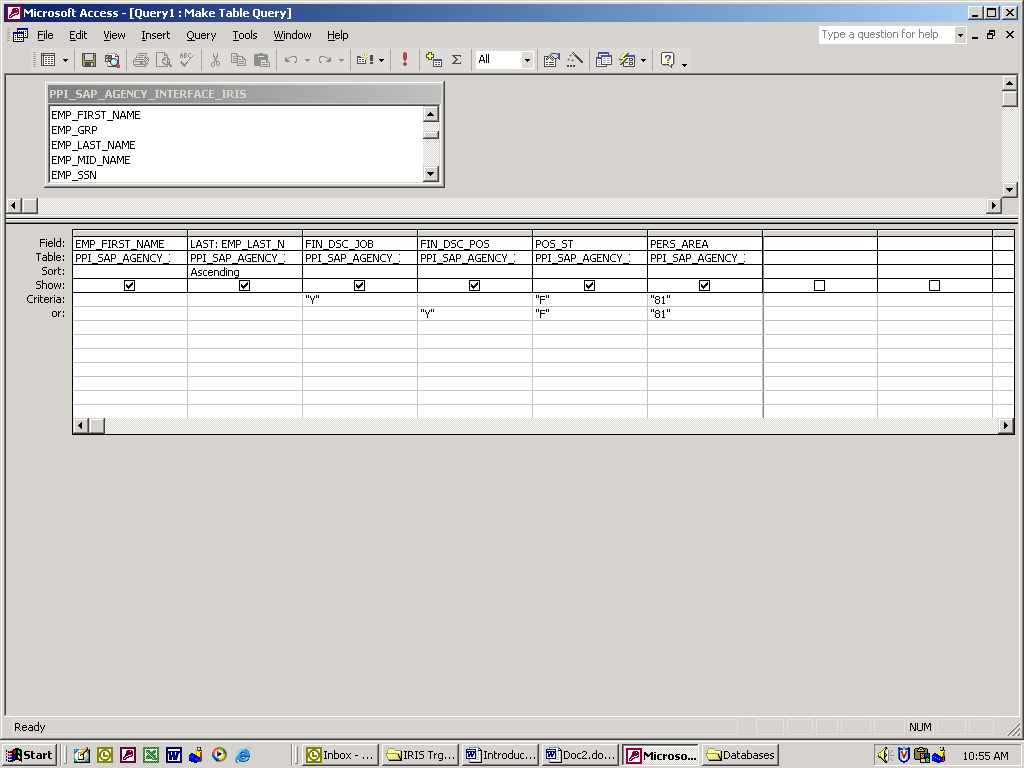 Don’t forget to duplicate the other criteria in the or cells.Between (this is a range search) Criteria/Operators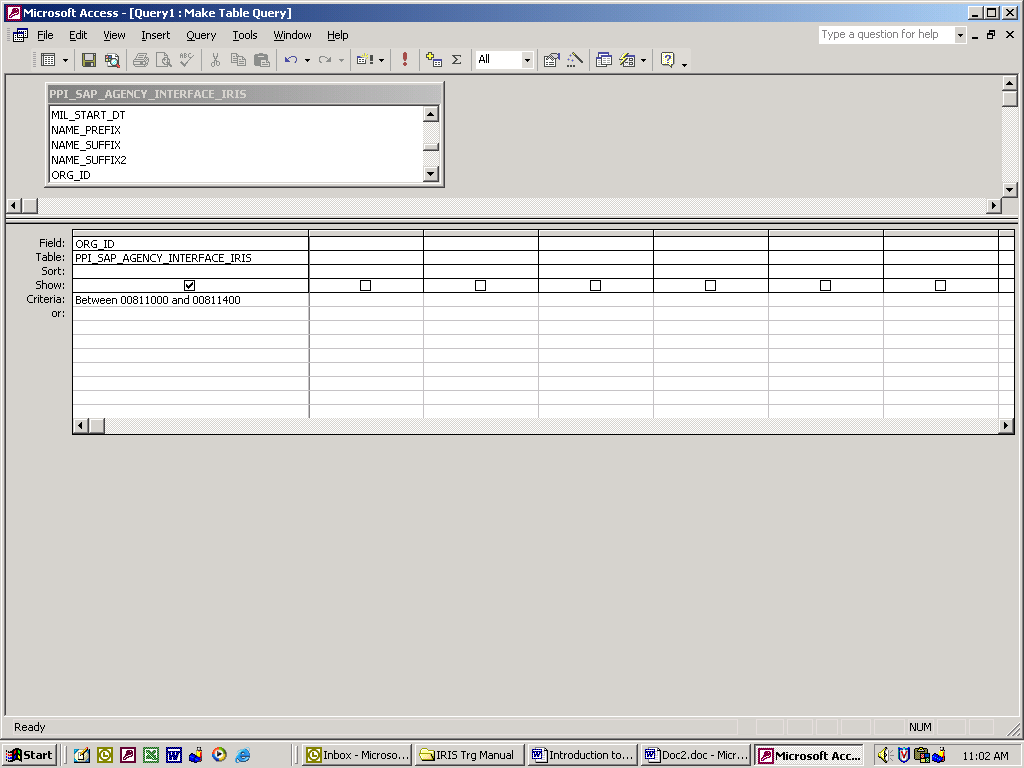 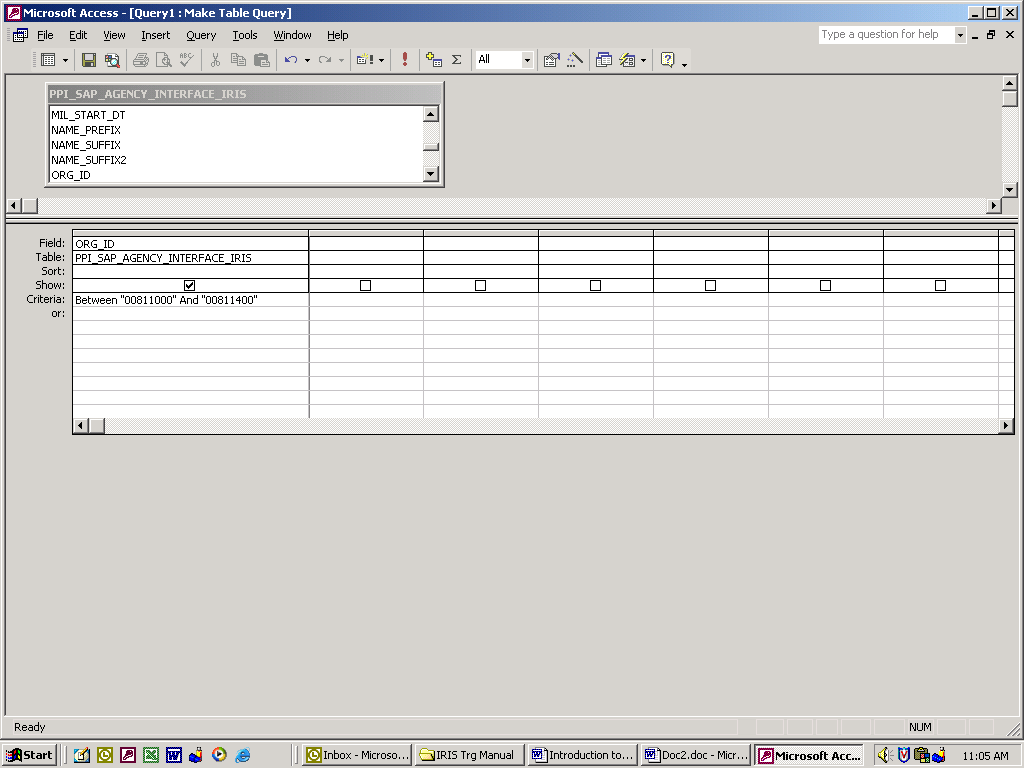 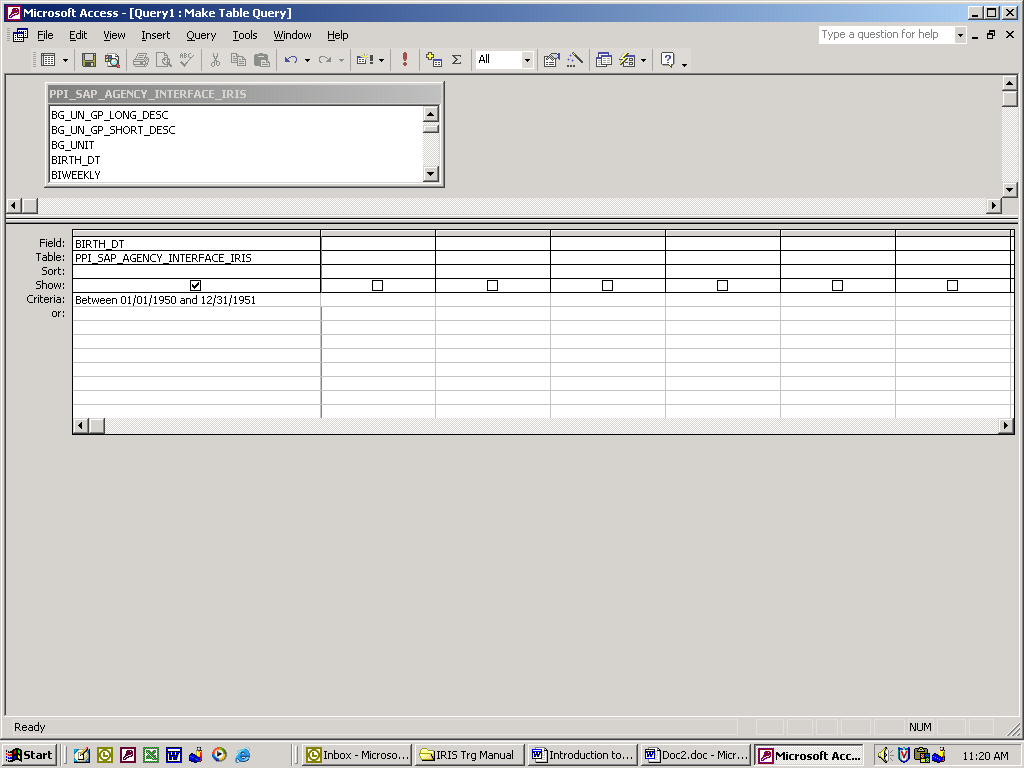 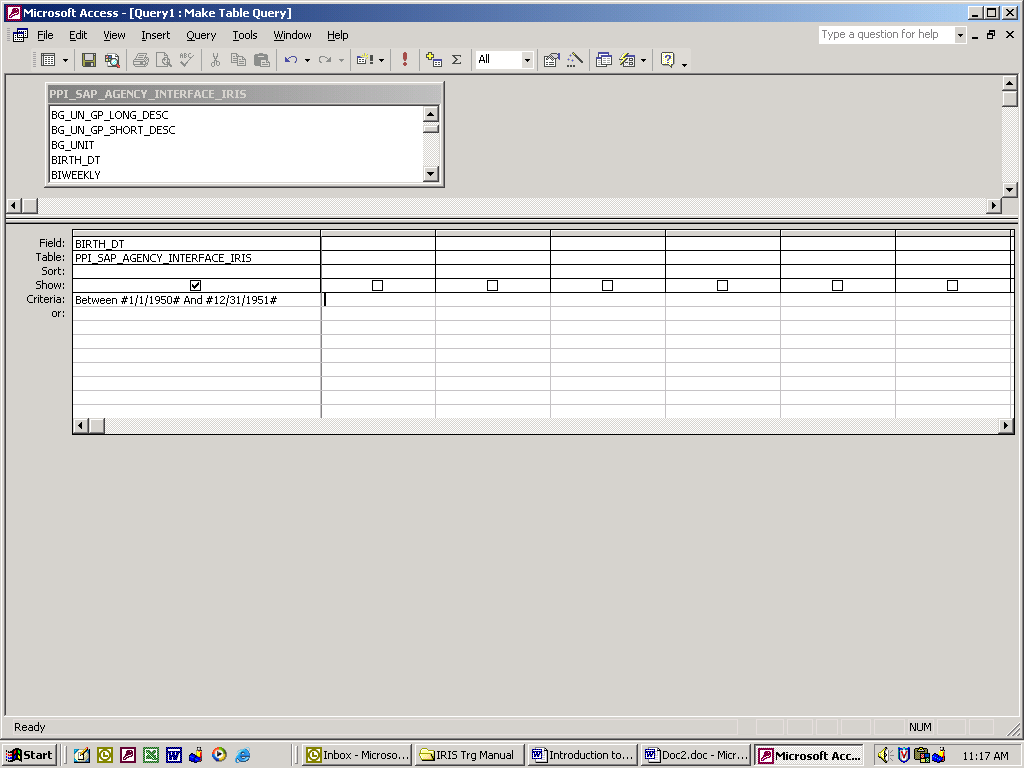 Example of multiple ranges using the Between Operator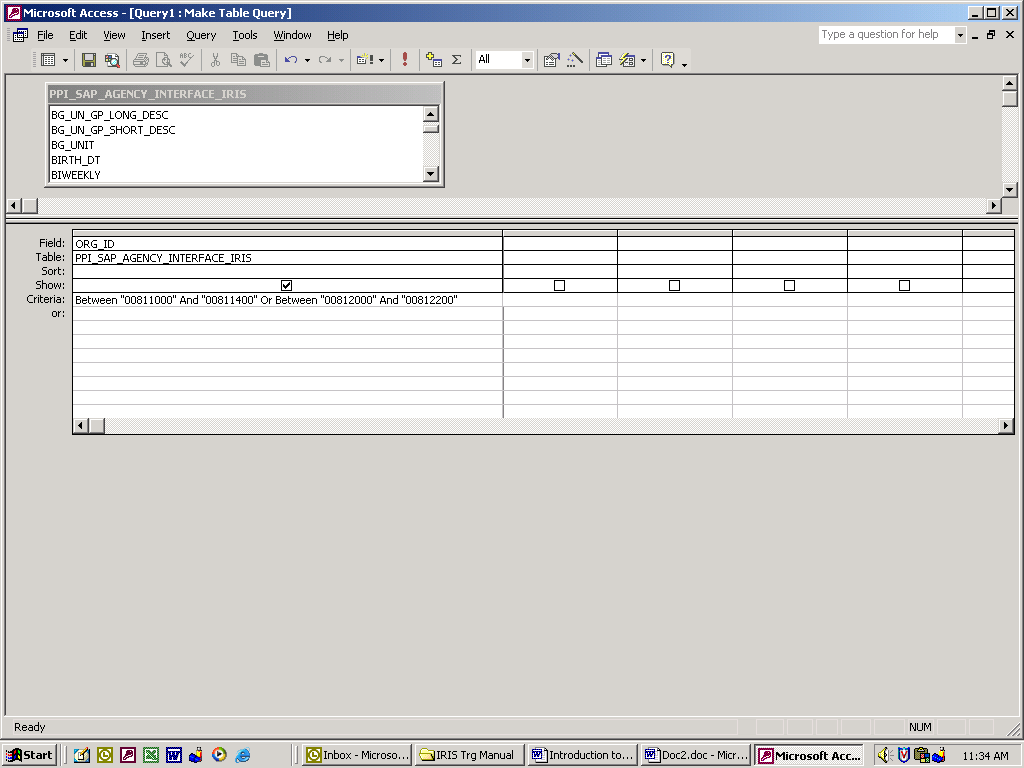 ? Criteria/Operator? Finds values in a field that match the pattern you specify.  The ? is position specific.  In Access 2000 you have to type Like and the Quotes? Also matches any single character. This sample shows how you type it in and how it will look when you press the enter key.* - Wildcard Criteria/OperatorThe wildcard works with Alpha items and Dates.  The asterisk * scans the entire character length of the value with a field and will look for a character string of values.  It is not position specific.    Output    Another Example (Alpha):          Output      Another Example (Dates):        Output     Not Equal to <> Criteria/Operators When using the <> it must be an exact match. Example of the not equal format using the field Job Code: <>03660.  When using the <> operator for more than one value in the criteria cell and is the correct operator for more than one value in the criteria cell and is the correct operator.  The Operator And may be typed in upper or lower case.The above example specifies that the job code is not equal to this and not equal to this and not equal to this, etc.  These job codes will be eliminated from the query and will not be displayed on the output result.Not Criteria/OperatorNot will retrieve records other than the specified value.NOTE: The <> operator will not work when using the ? or *.Null Criteria/OperatorsIs Null will display only those records that do not have a value (blank) in the field.            Result of Is Null   Is Not Null criteria will display only those records that have a value in it for the Middle Name field. If you do not include criteria for Middle Name you receive all the records, those that have a value and those that do not have a value in the Middle Name field.          Result of Is Not Null       Greater Than and Equal To  and Less Than and Equal To Criteria/OperatorsGreater Than – Example withText Fields:This example will produce staff who are 55 years of age or older and have 25 years or higher of State Service.  Both of these conditions must be met for a record to be displayed on the datasheet.Less Than – Example with Date Field:This example will produce staff who’s Original Hire date is less than or equal to .GROUP BY/SUMMARIZEGroup By:   Combines records with the same values together from the selected field and places the value into a single record.Select the field(s) that contains the values to be grouped together.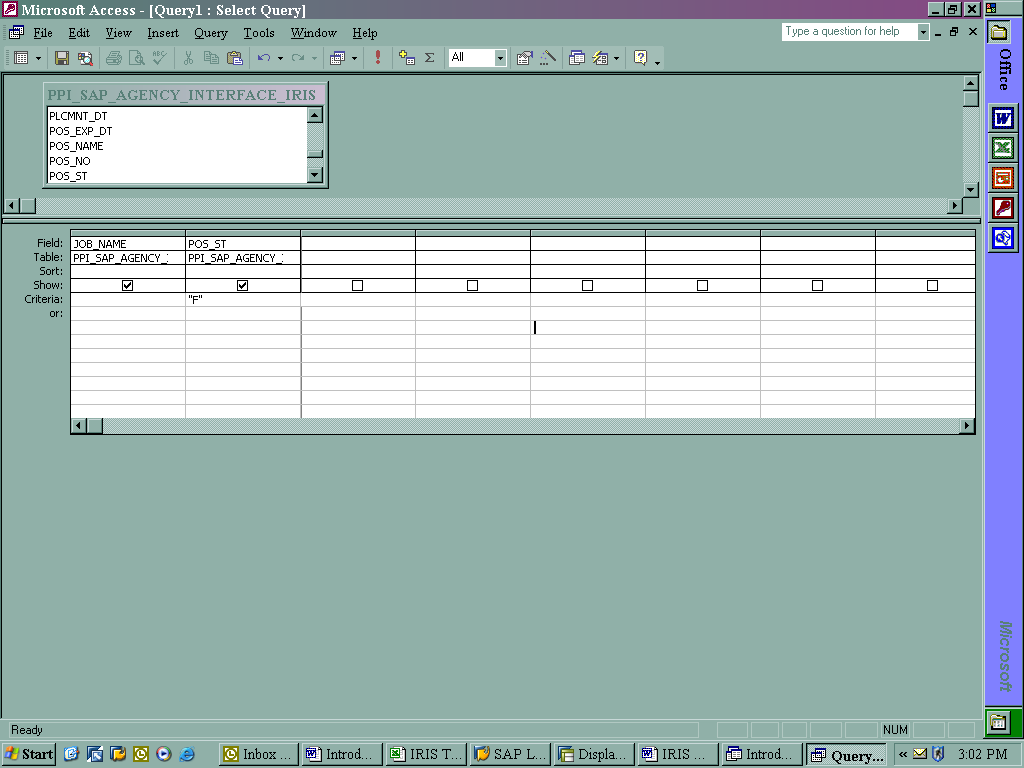 To Group By: click the Totals ICON on the Tool Bar.  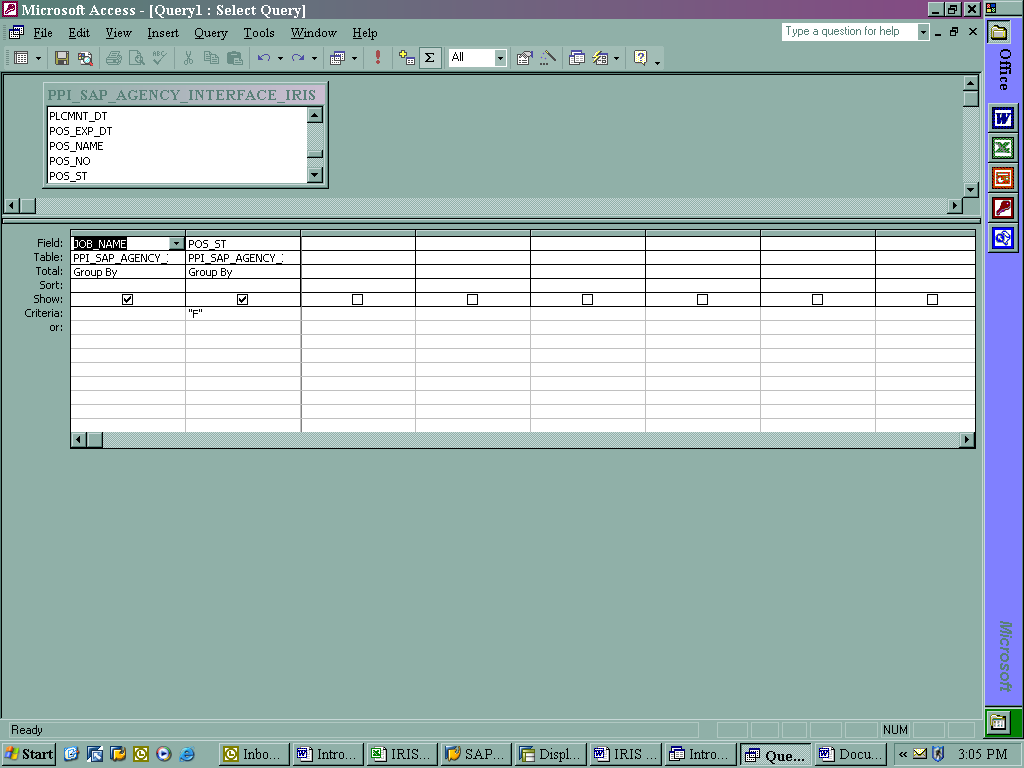 A new item called Total has been added to the design view and Group By has been placed in all the Total cells for each field.  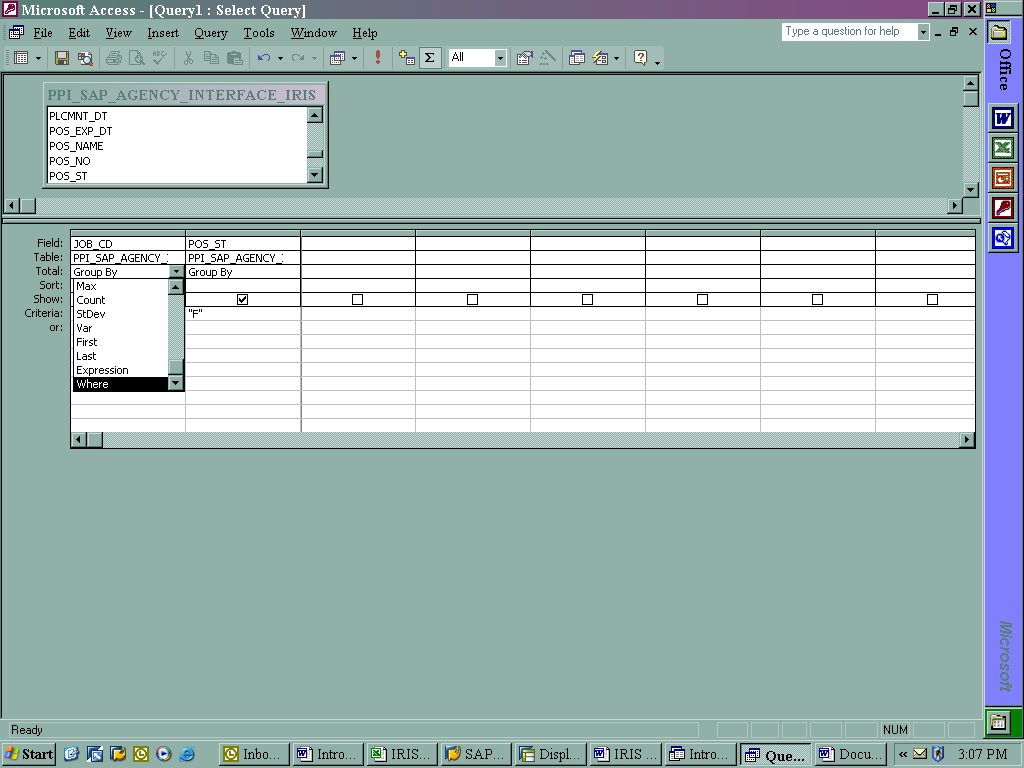  Output Result:   GROUP BY/COUNT/SUMMARIZEA summary value is created for each record if you include an aggregate function, such as Sum or Count.This query will Count the number of staff within an Agency.Select the field(s) that contains the values to be grouped together  (PERS_AREA) and a field to Count – a good choice is PERS_NO.   For active personnel add the POS_ST field and include criteria.On the Tool Bar, click on the Totals Icon 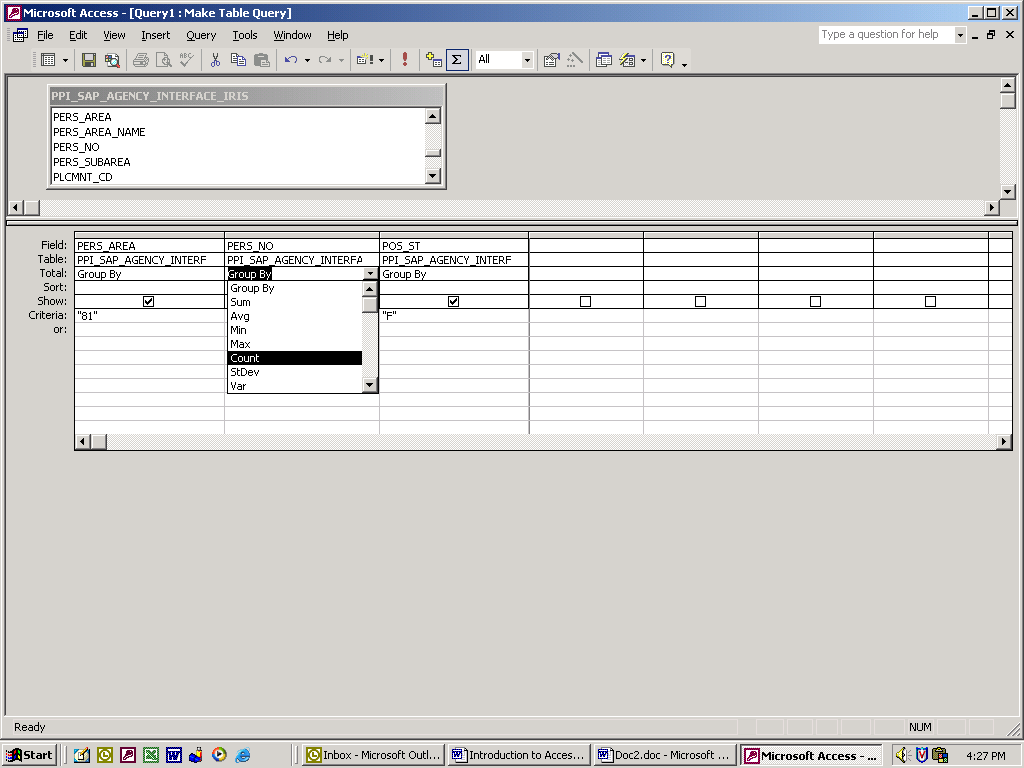 Output Results:When you select a field for a count Access displays a unique Column Heading name on the datasheet. The name is CountOf followed by the name of the selected field.  The field can be renamed in the design view (see page 25).PARAMETER QUERYA parameter query displays a dialog box prompting you for criteria for a field.  The dialog box is displayed when you Run a query.Set up a Query that will display a prompt.Select the following fields:EMP_FIRST_NAMEEMP_LAST_NAMEPERS_NOSTREETCITYSTATEZIP_CDPOS_ST (Criteria – enter “F” for Filled)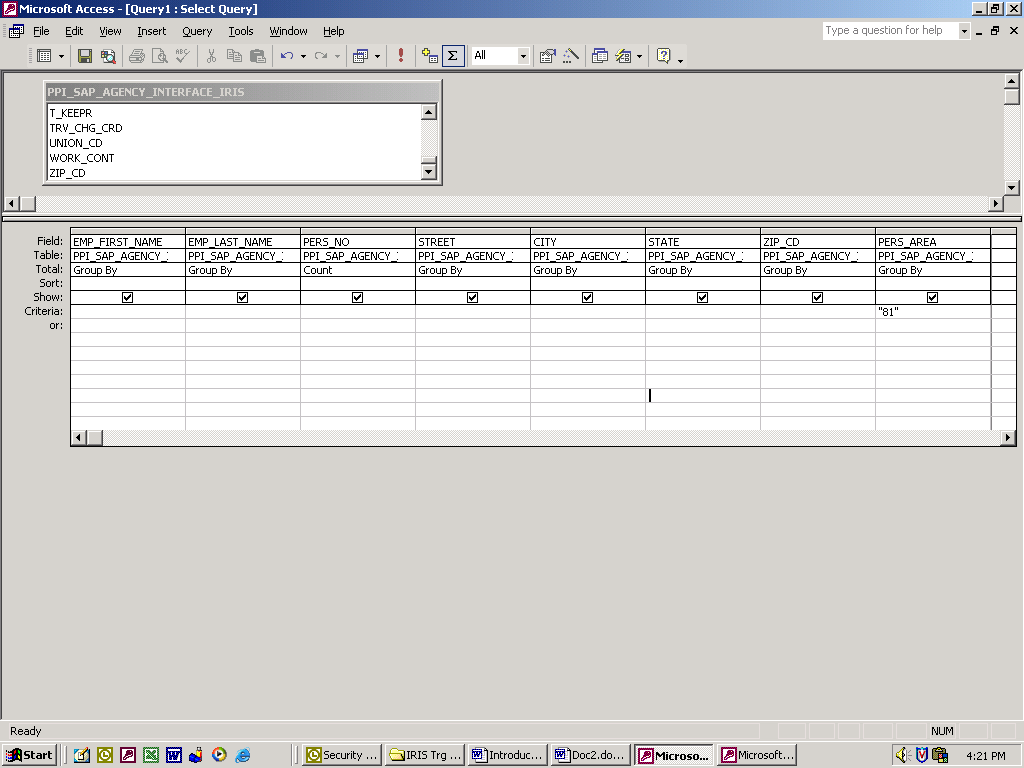 In the criteria cell for EMP_LAST_NAME type in text that will prompt for your input.  The text must be surrounded with brackets.	Example:  [Type in Employee’s Last Name]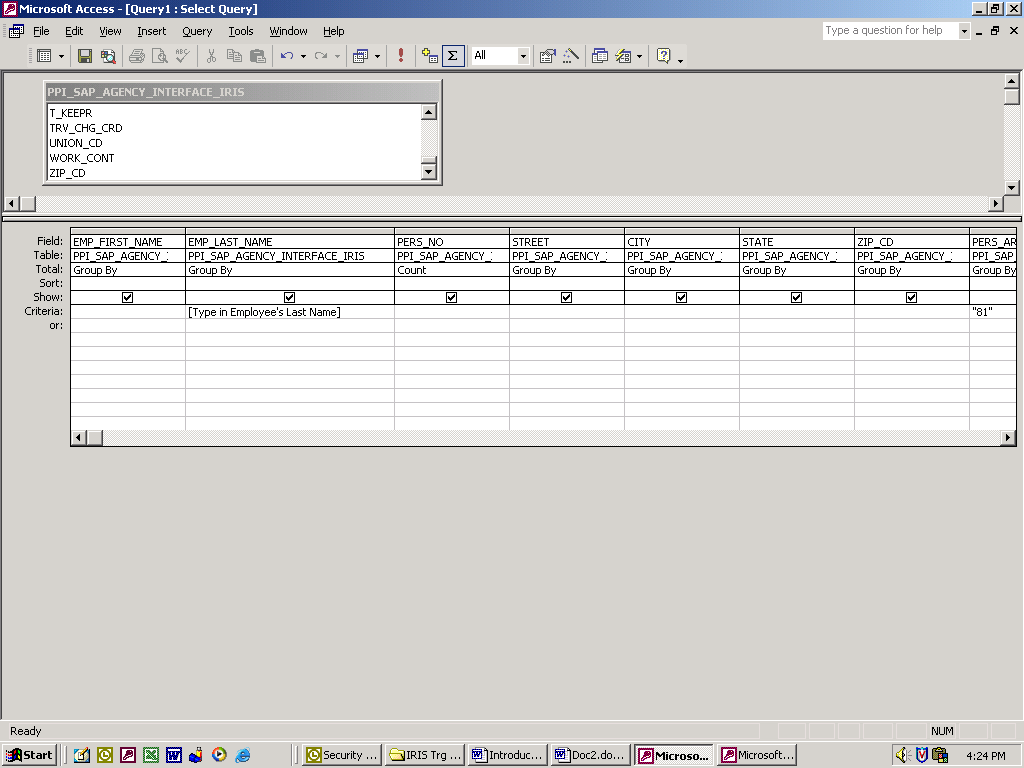 Dialog Box PromptType in a Value (criteria) for the field then click OK button.Example of “Smith”After receiving your results, you can look up another employee, by holding down the SHIFT and press F9 and you will receive the Dialog Prompt Box that you can enter new criteria.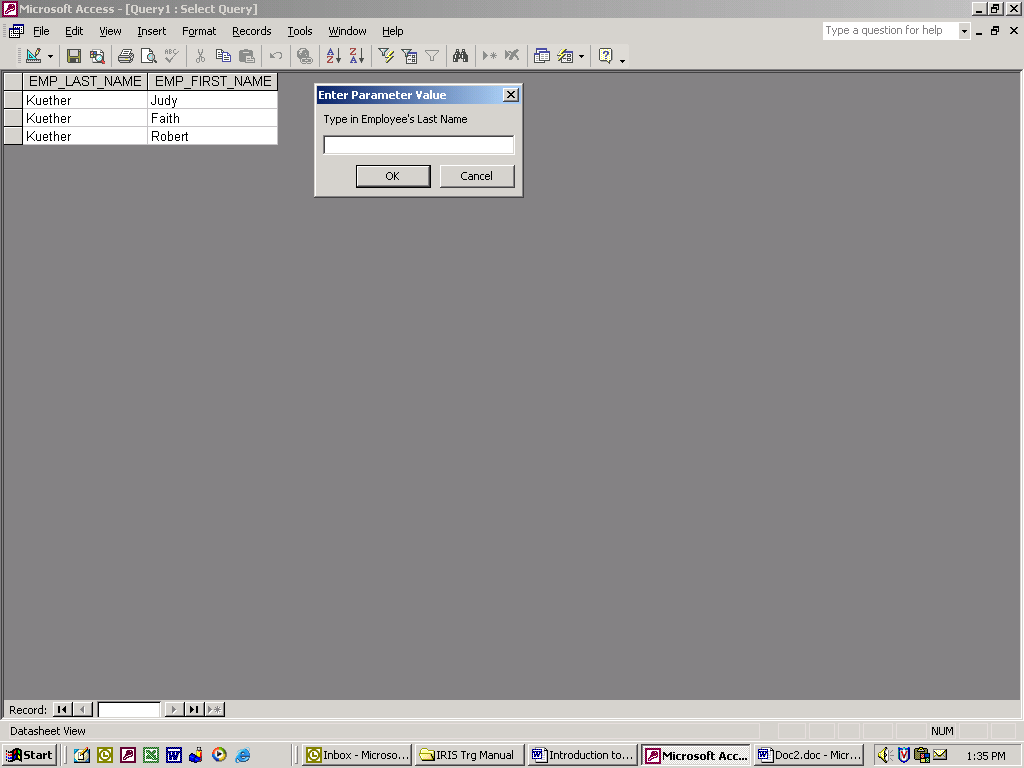 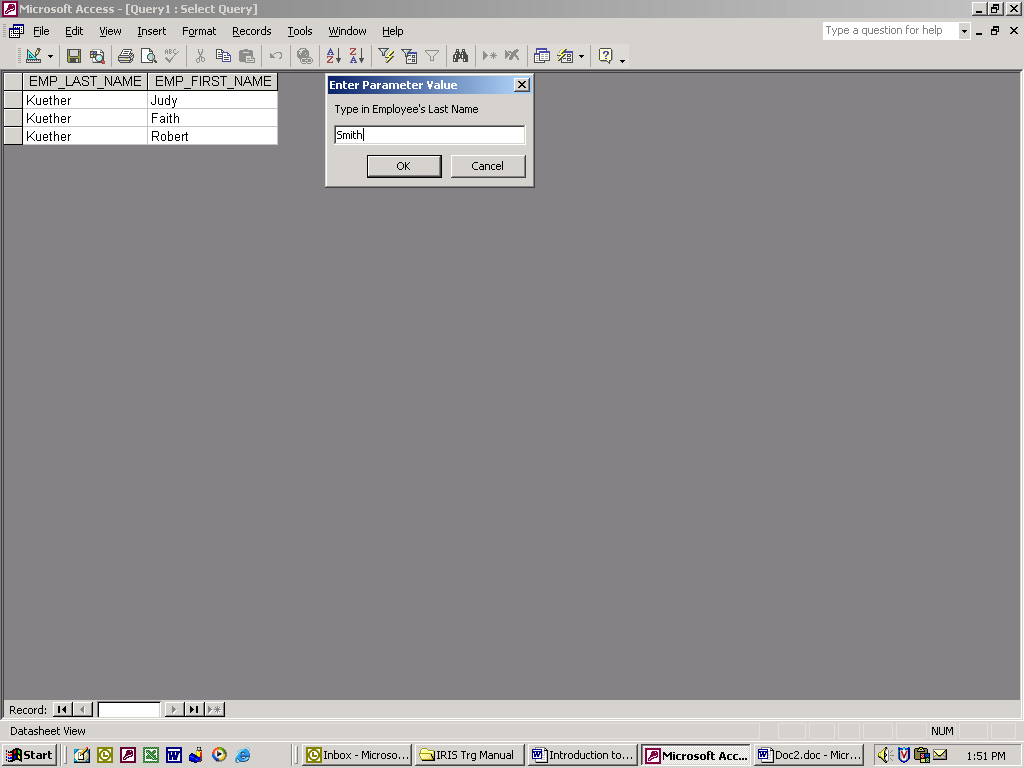 Results for SmithYou can design a query to include prompts for different fields.Example:You can design a query to include more than one prompt for one field.When you run the query the first prompt will be displayed.  Type in the information that you would place in the criteria cell and click OK button.  The next prompt will be displayed.  Type in the criteria, click on OK and the query will generate the data.CHANGE OR RESET ORACLE PASSWORD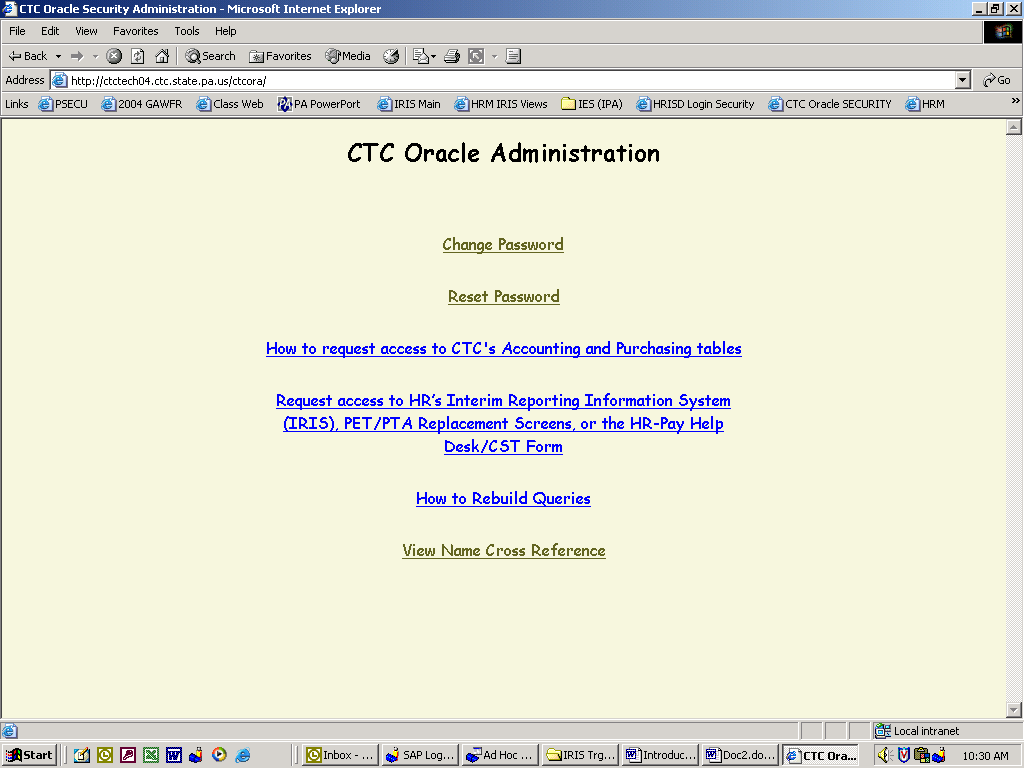 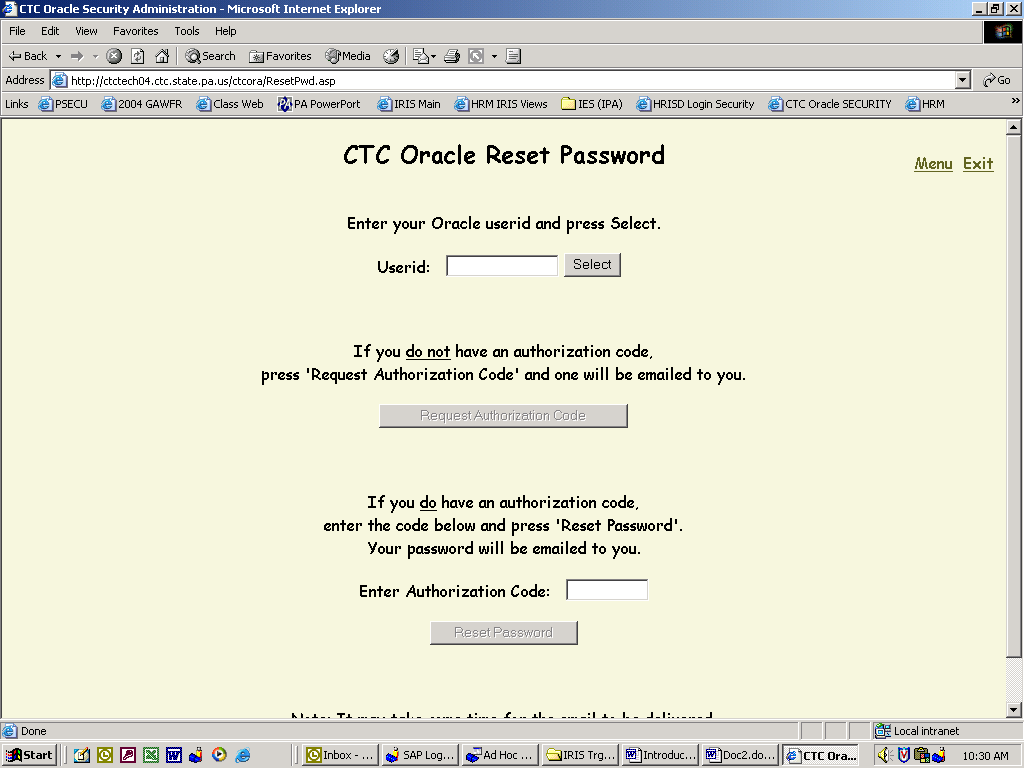 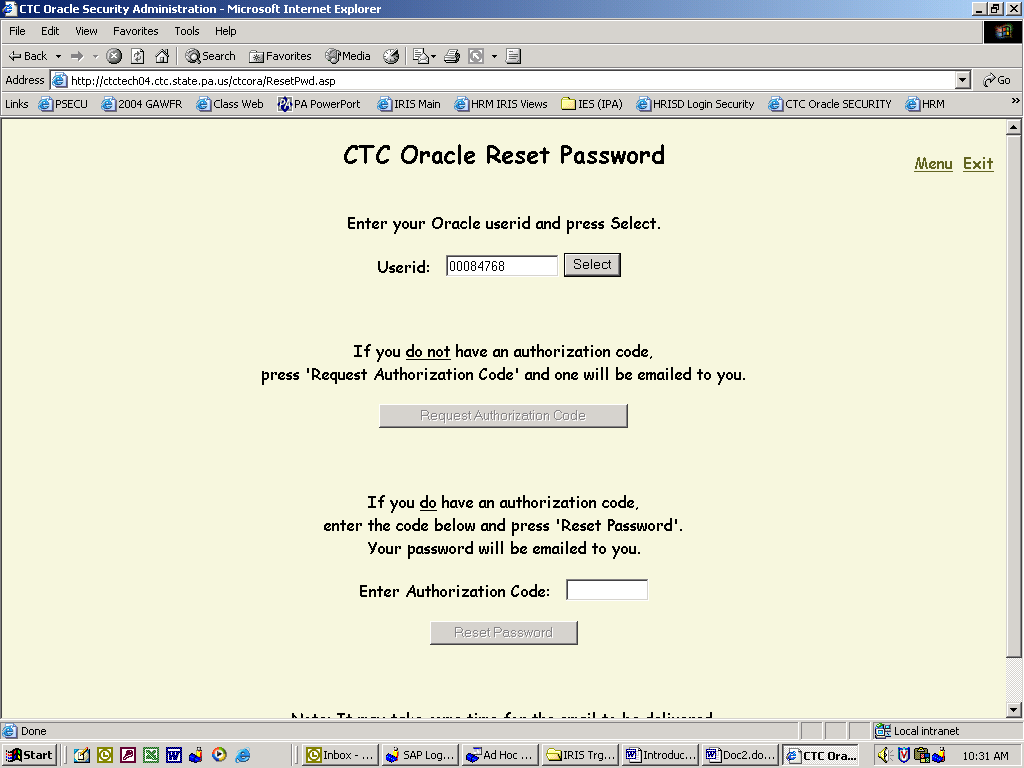 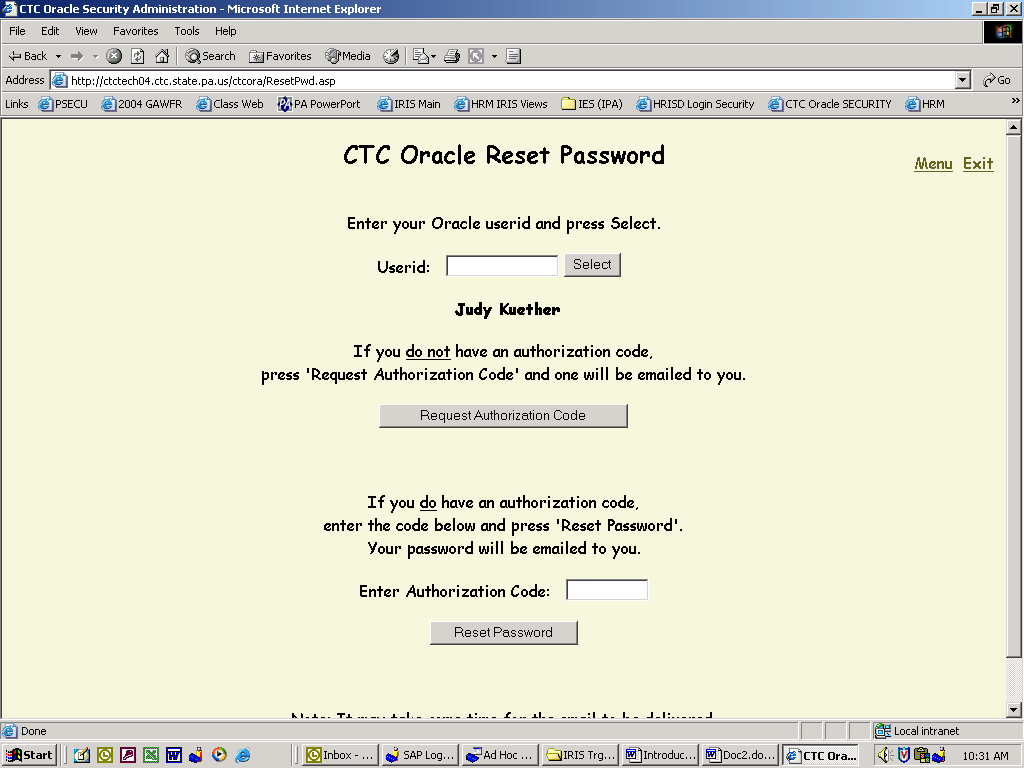 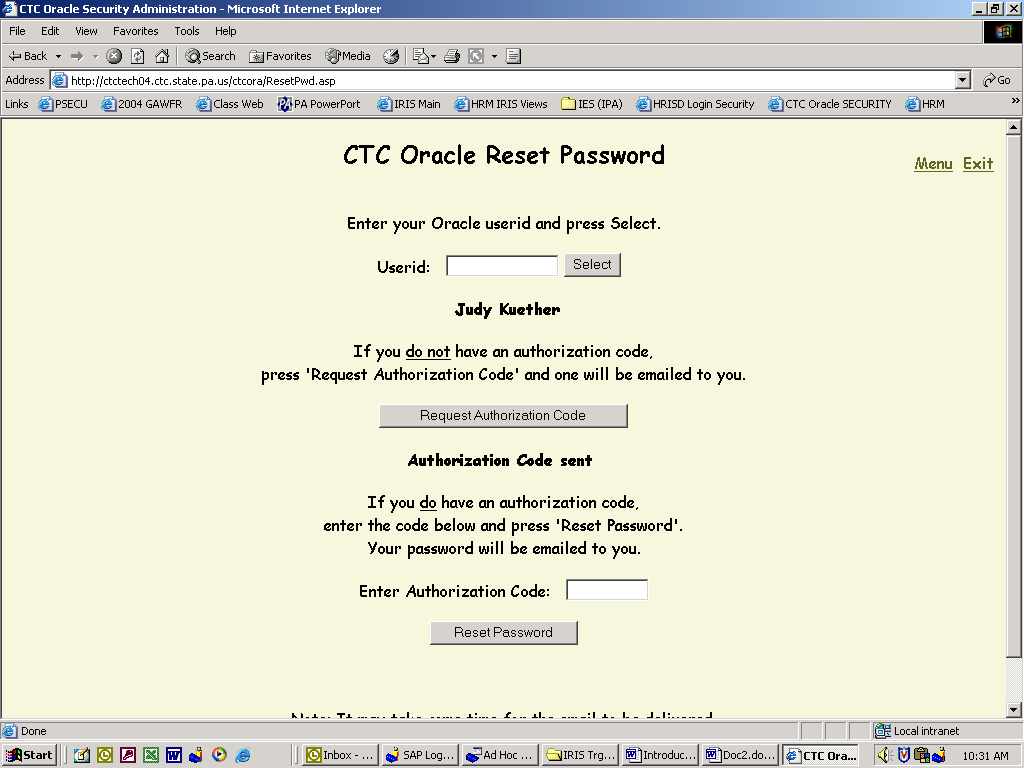 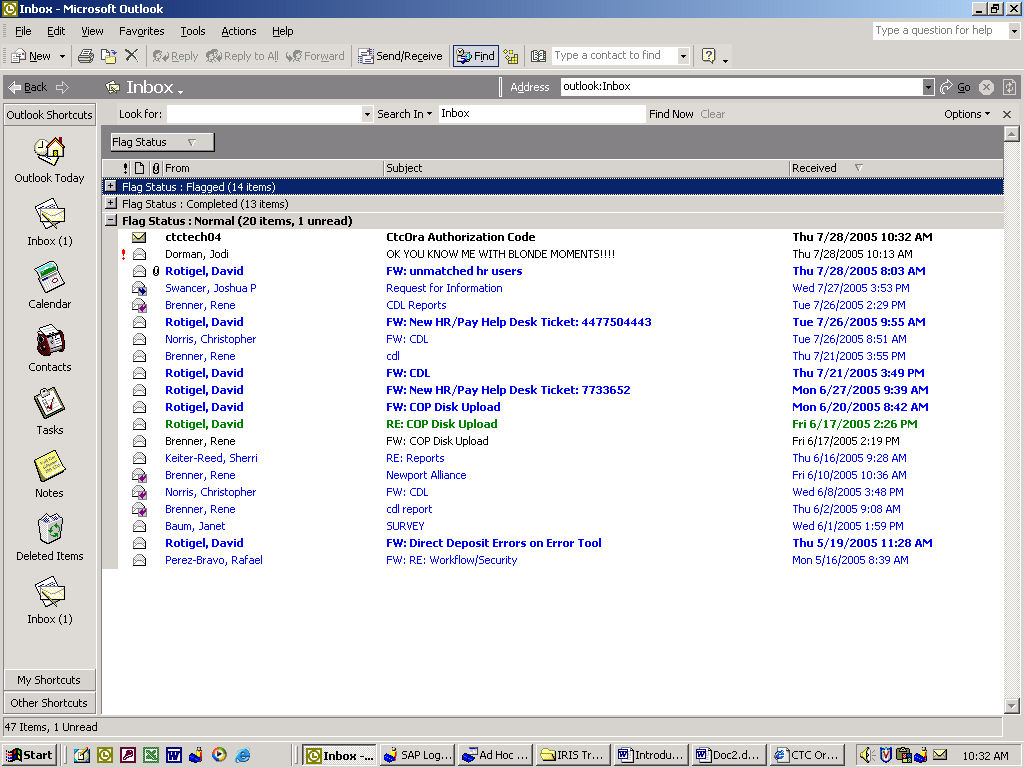 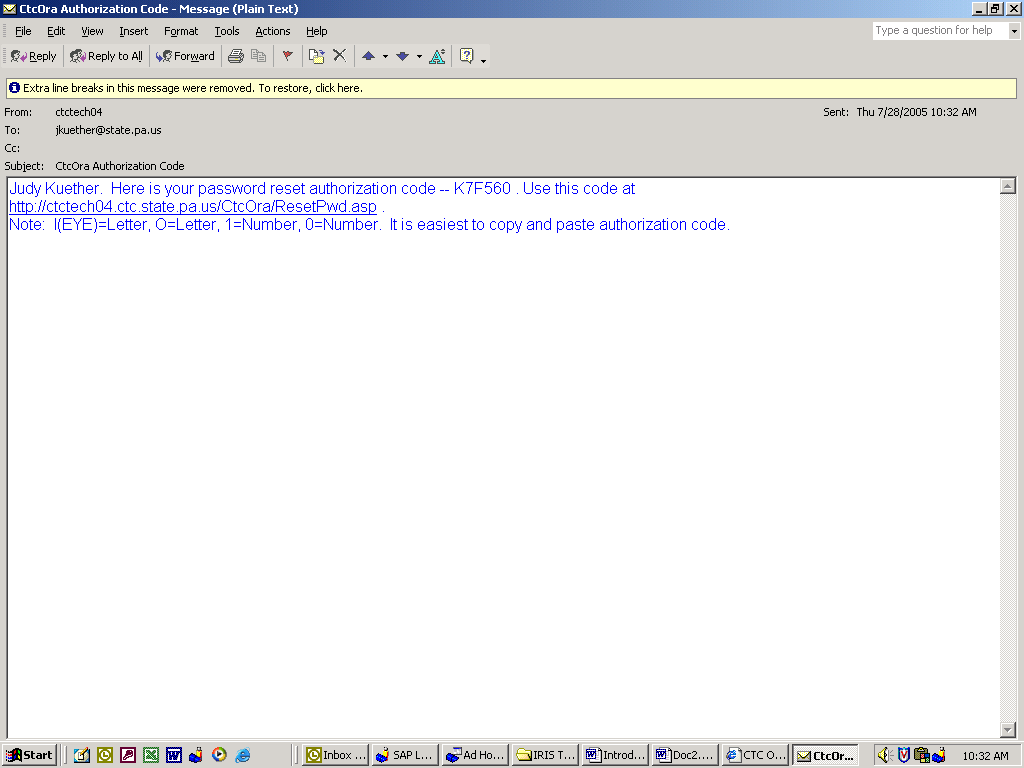 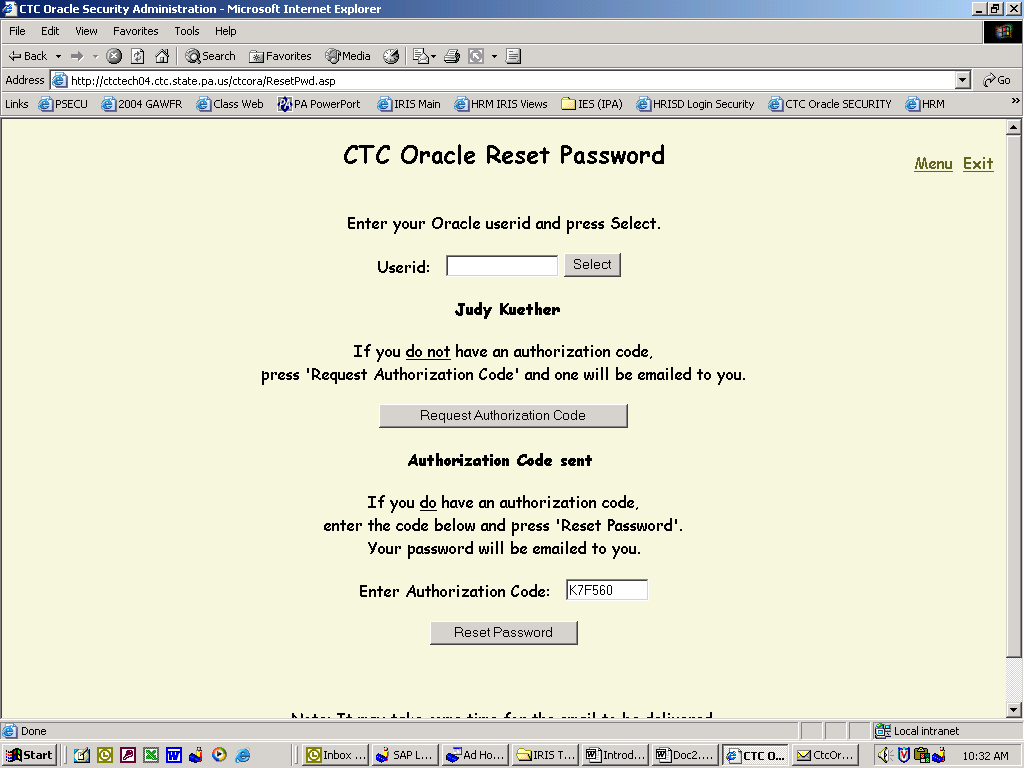 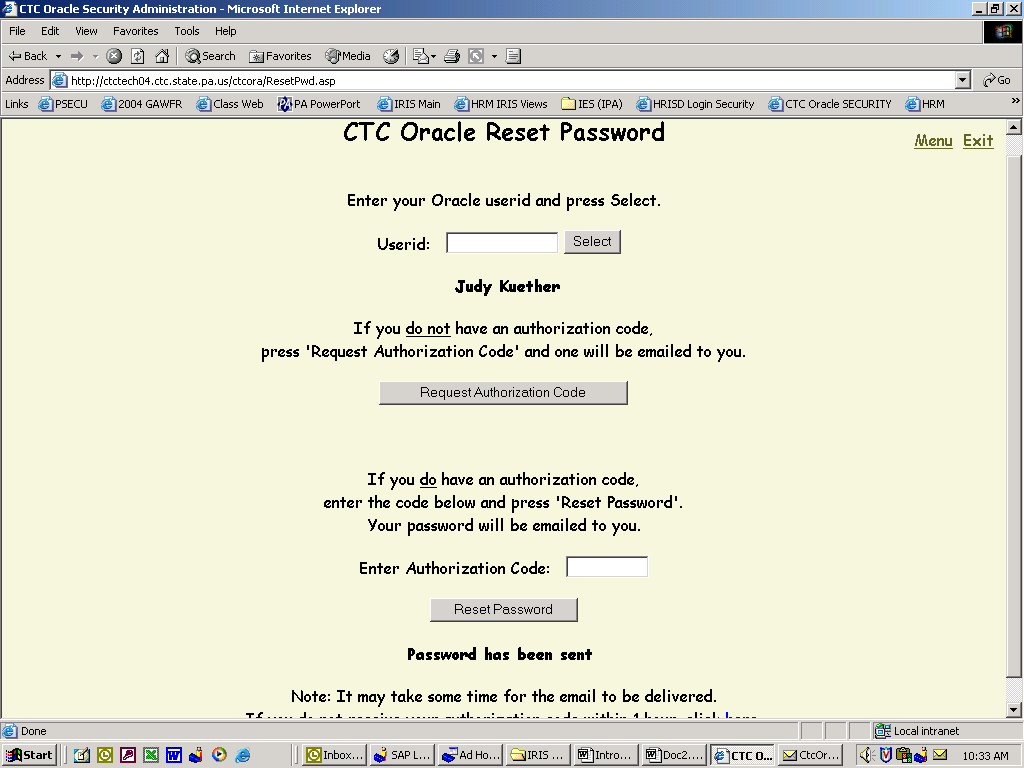 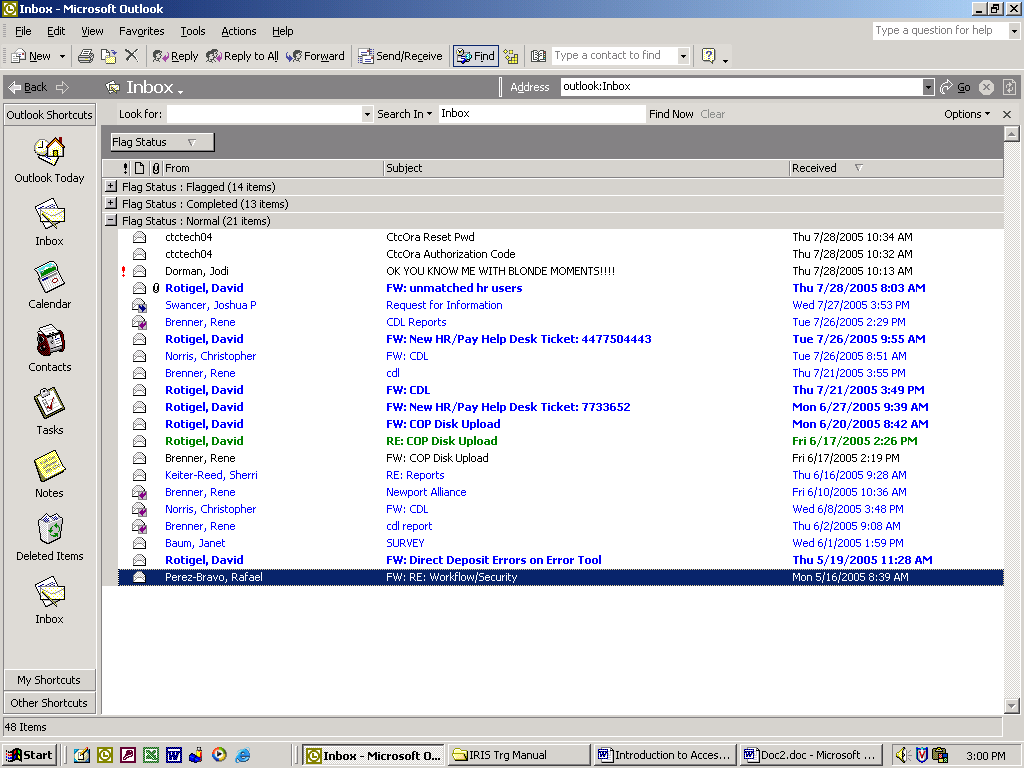 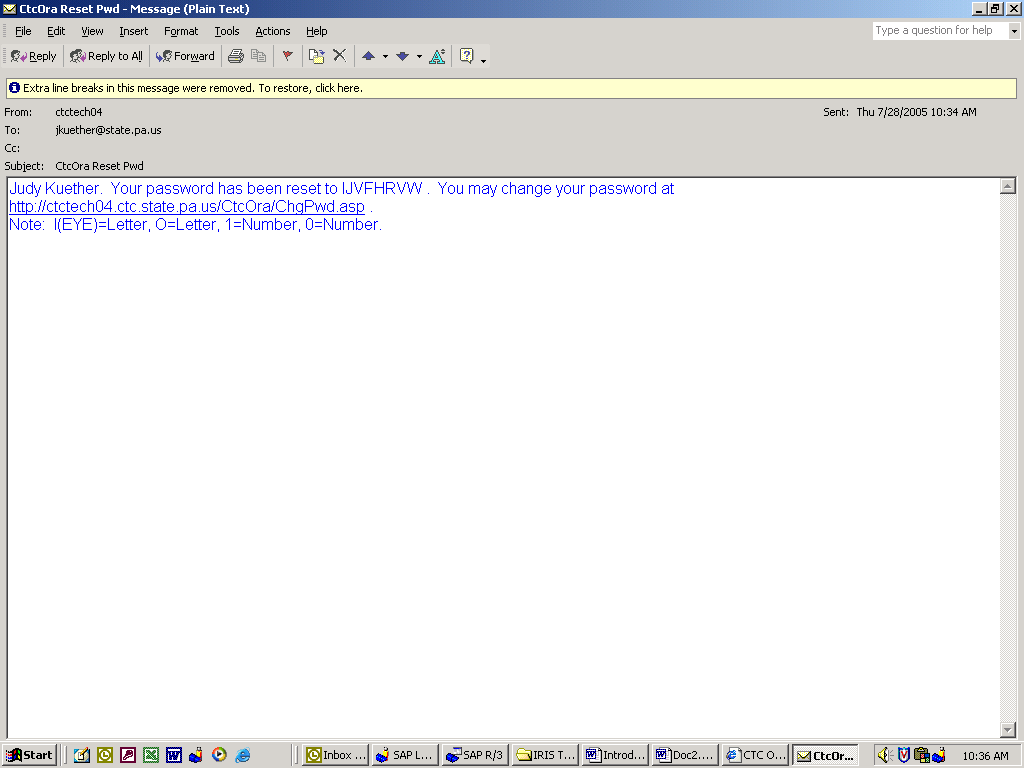 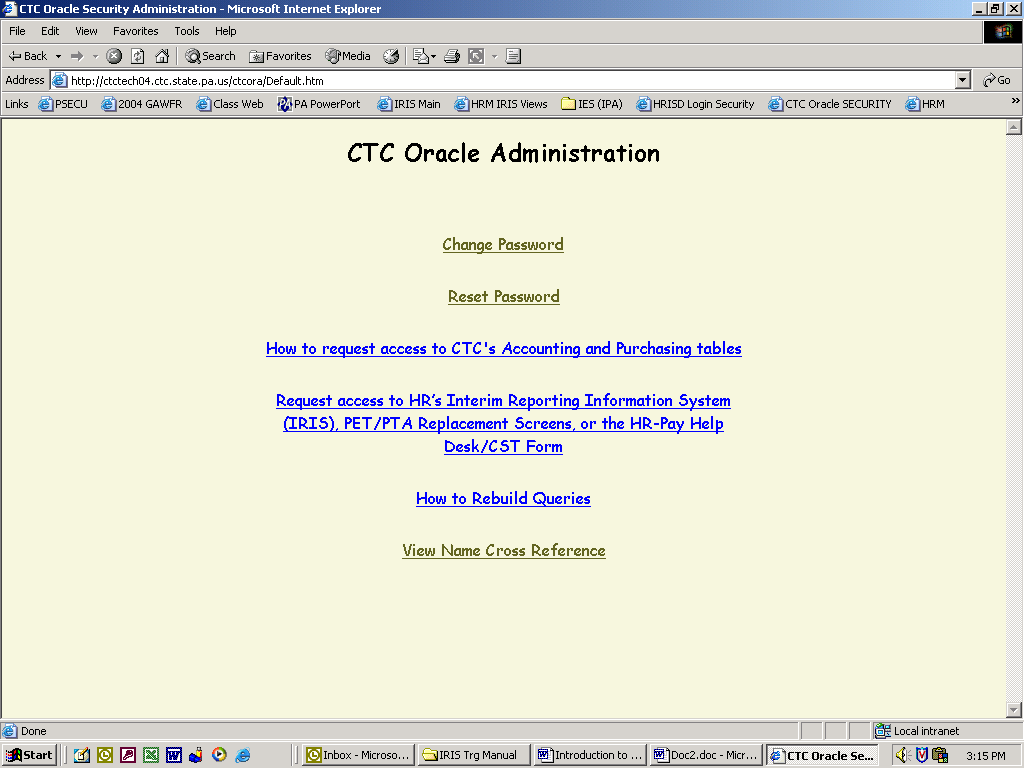 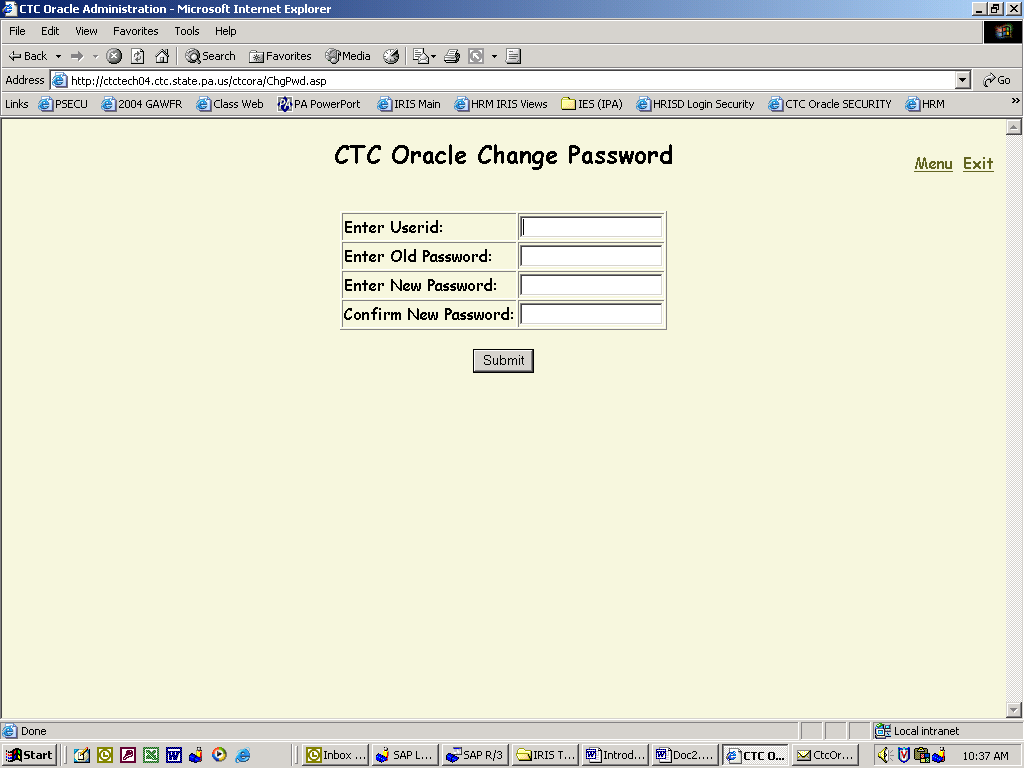 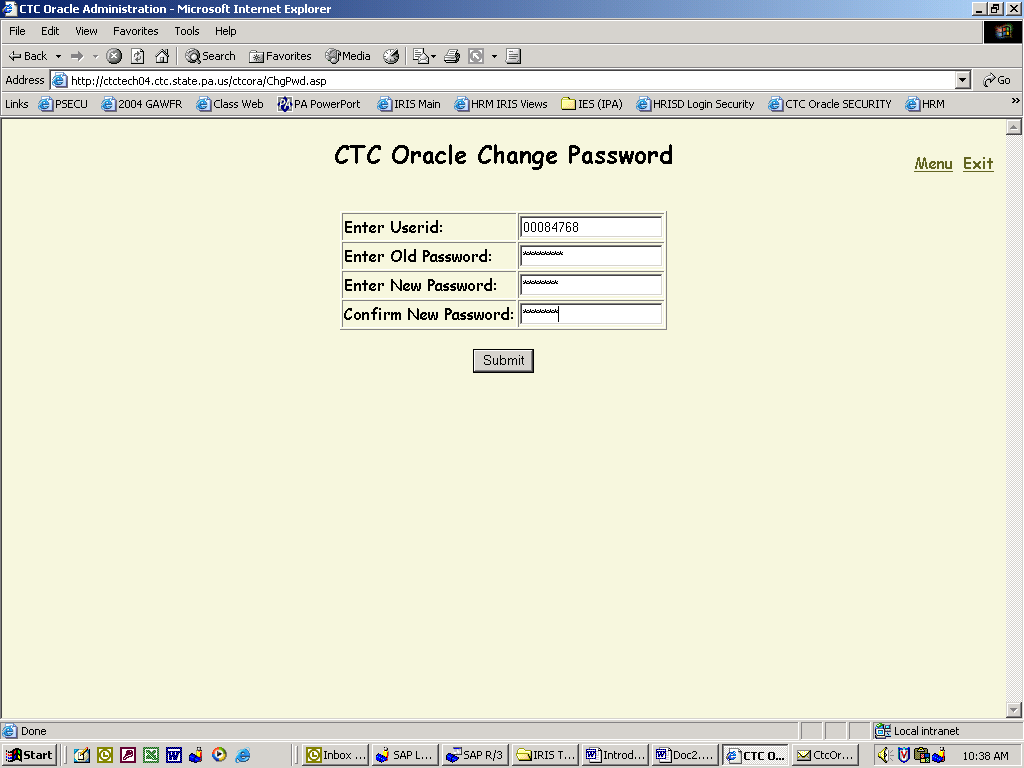 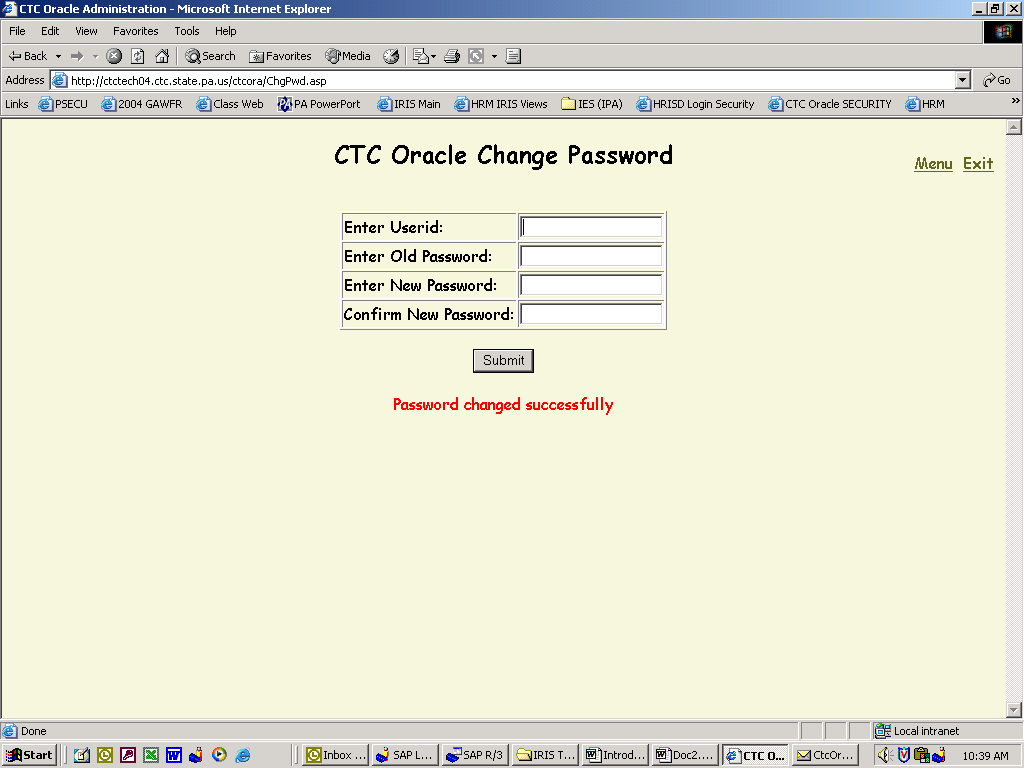 IMPORTING DEFINITIONS FROM EXCEL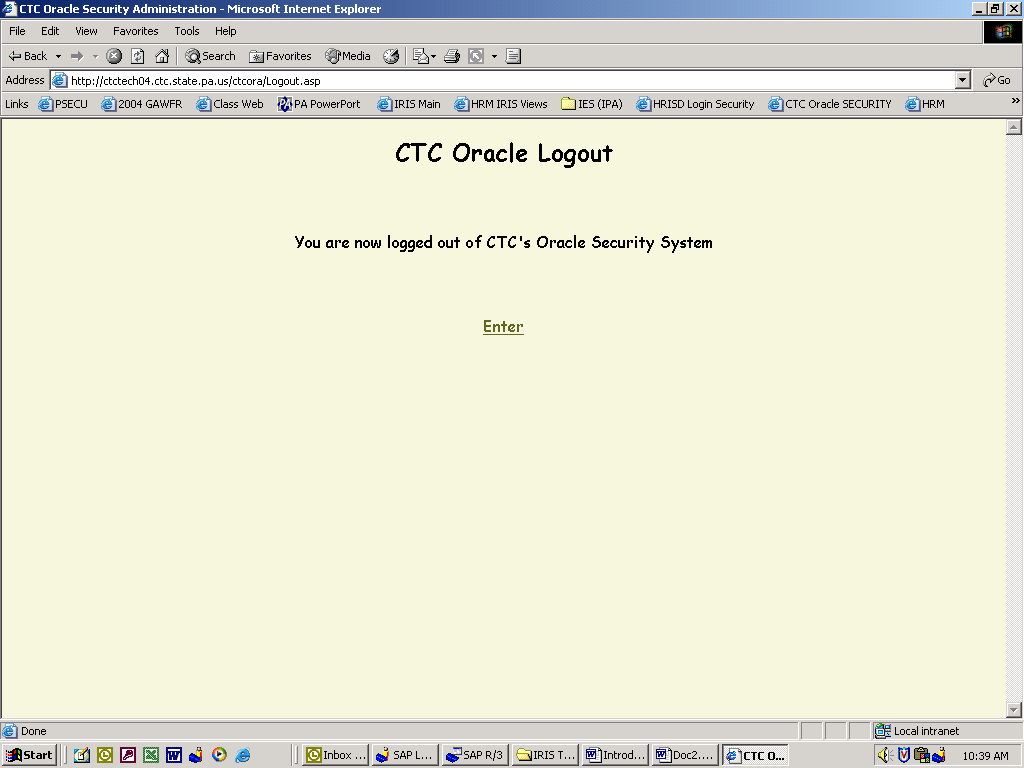 INTO ACCESSOPEN DEFINITION BY “DOUBLE CLICKING” ON DEFINITION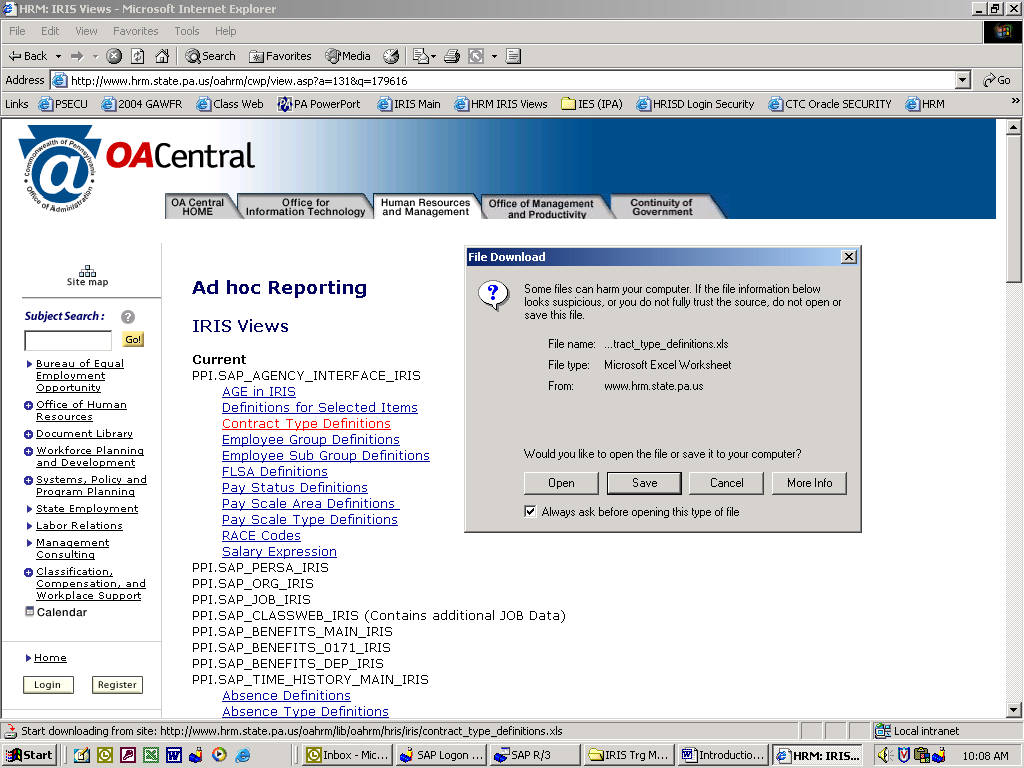 “SAVE” TO DESKTOP, “CLOSE”, “VERIFY THAT EXCEL DEFINITION IS ON DESKTOP”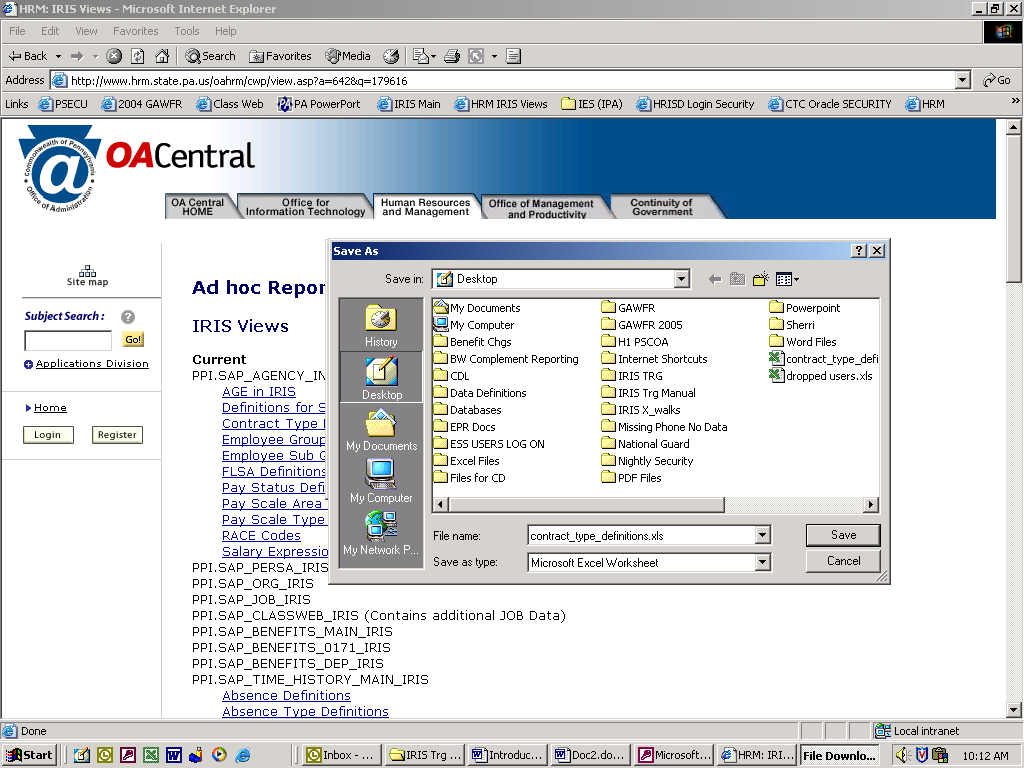 GO TO YOUR DATABASE; SELECT OBJECT “TABLE”, “NEW”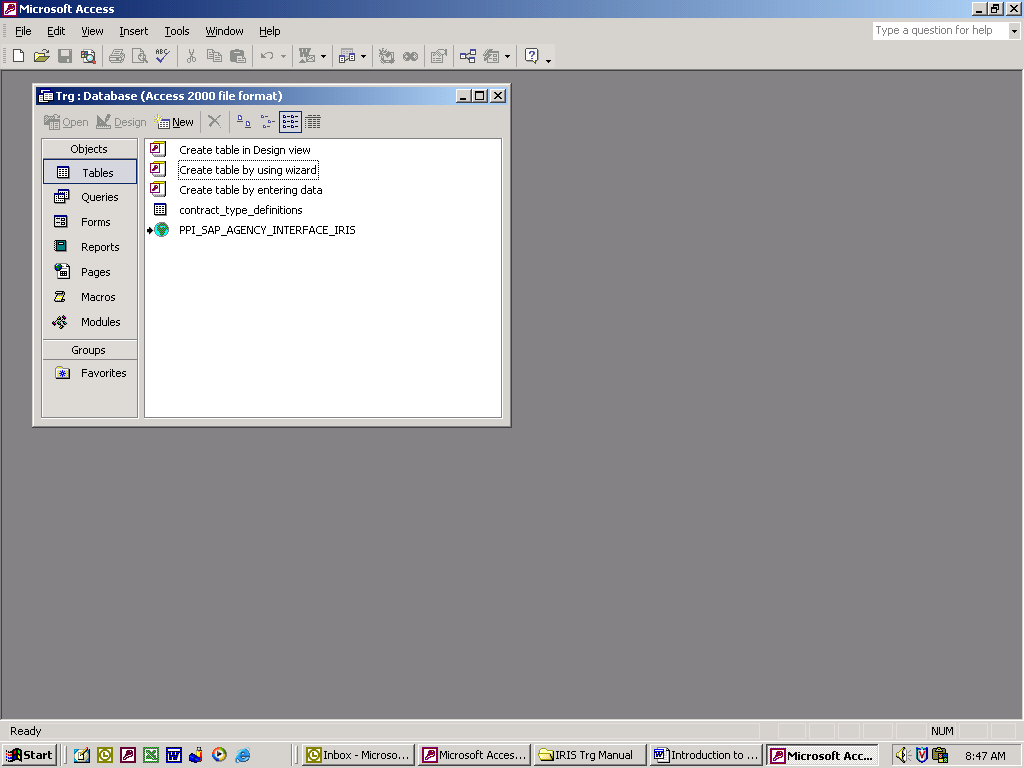 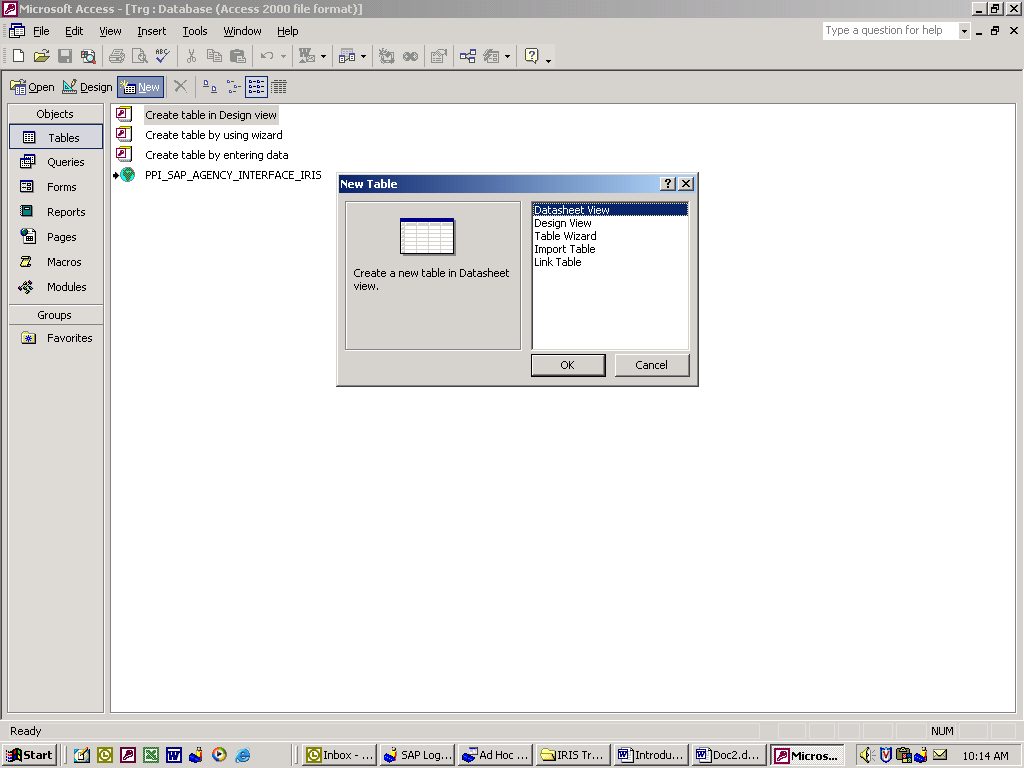 HIGHLIGHT “IMPORT TABLE”; SELECT “OK”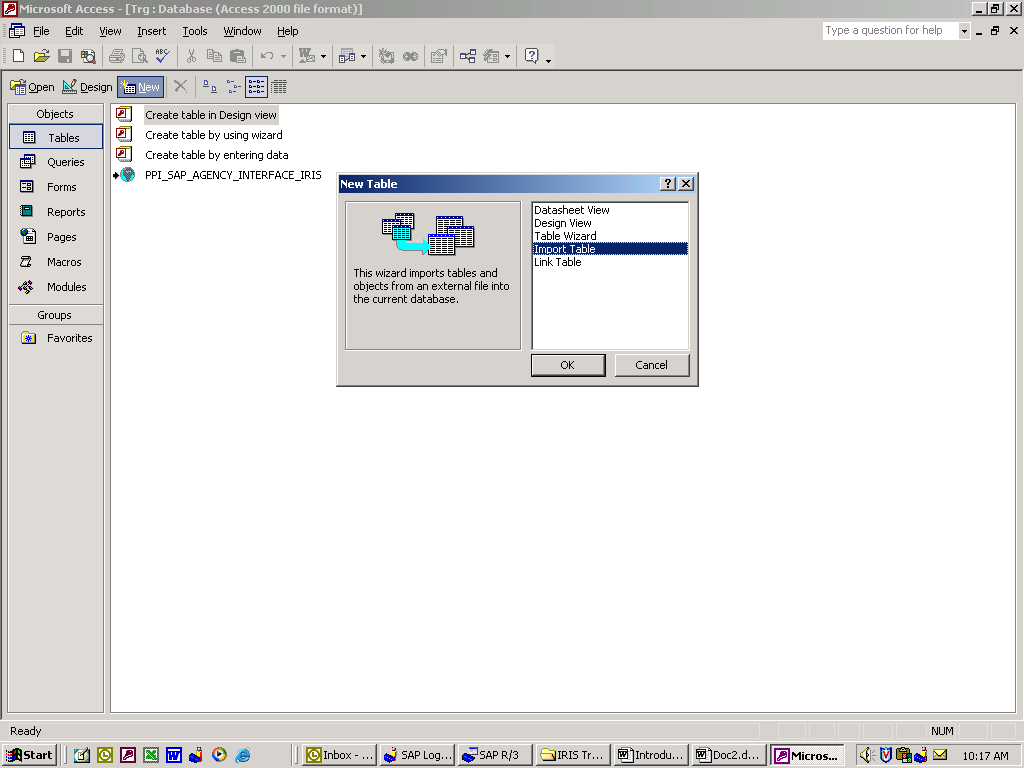 SELECT “DESKTOP” 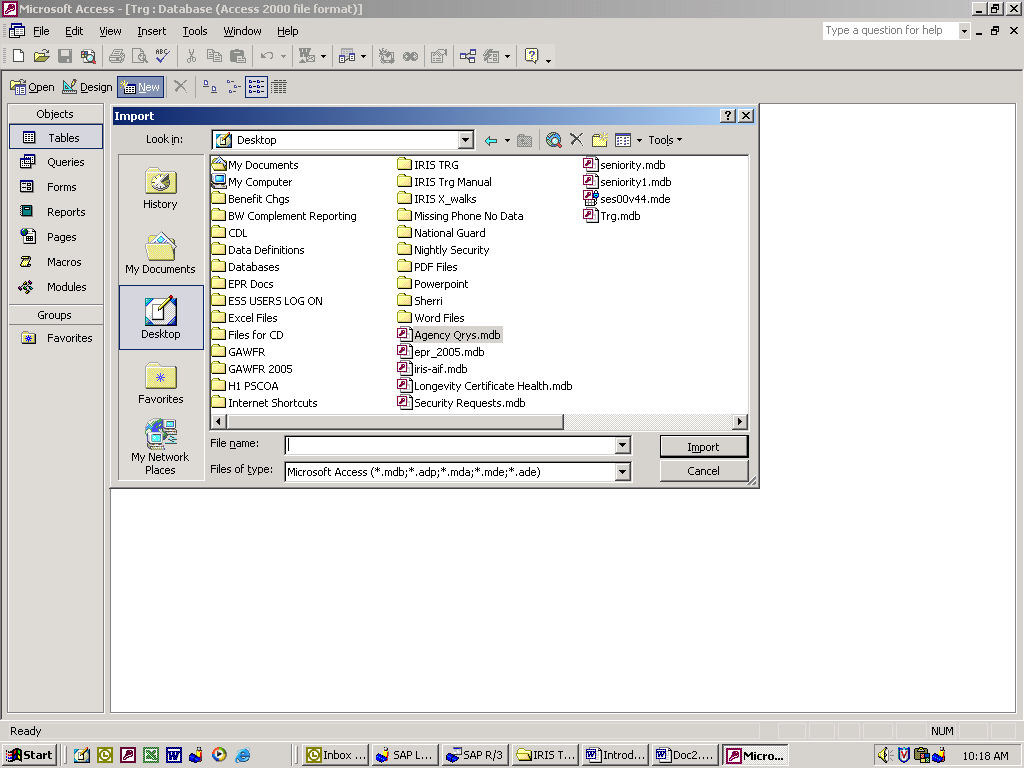 SELECT “FILES OF TYPE” – CLICK ON “DROP DOWN ARROW” -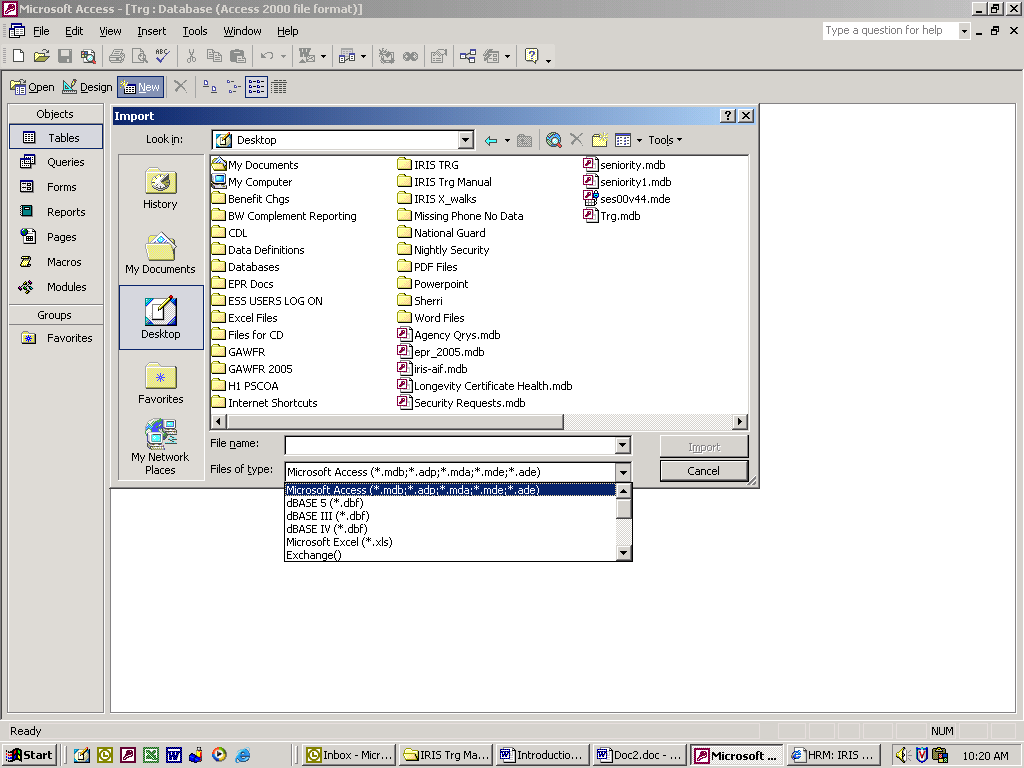 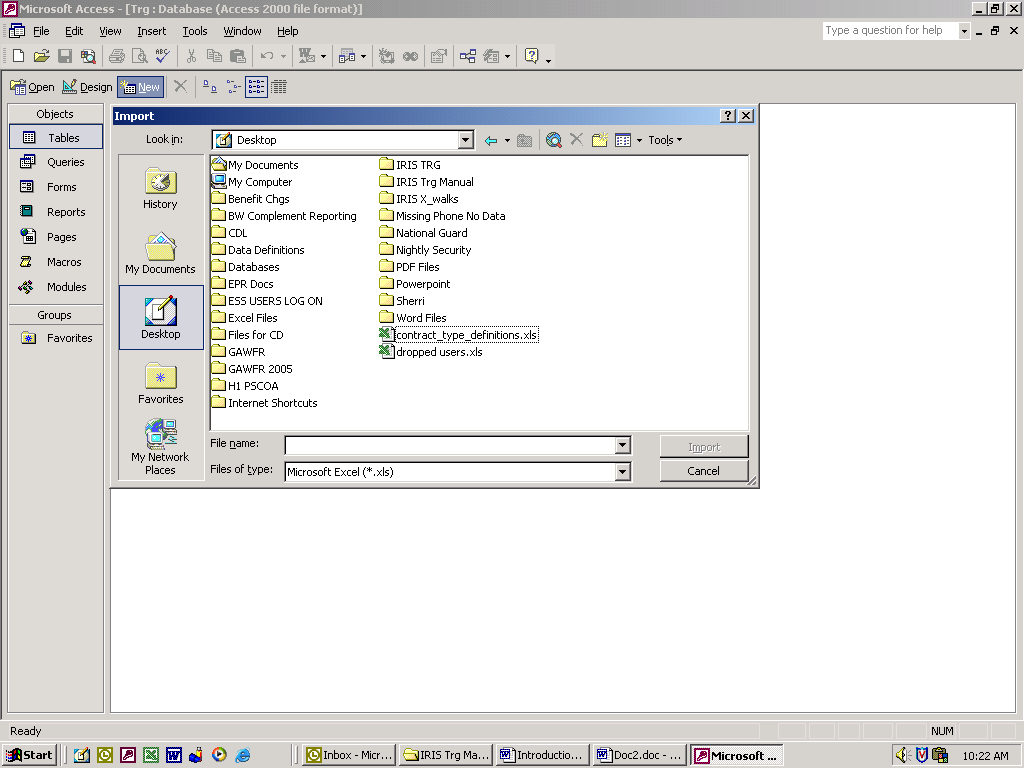 CHECK “FIRST ROW CONTAINS HEADINGS”; “NEXT”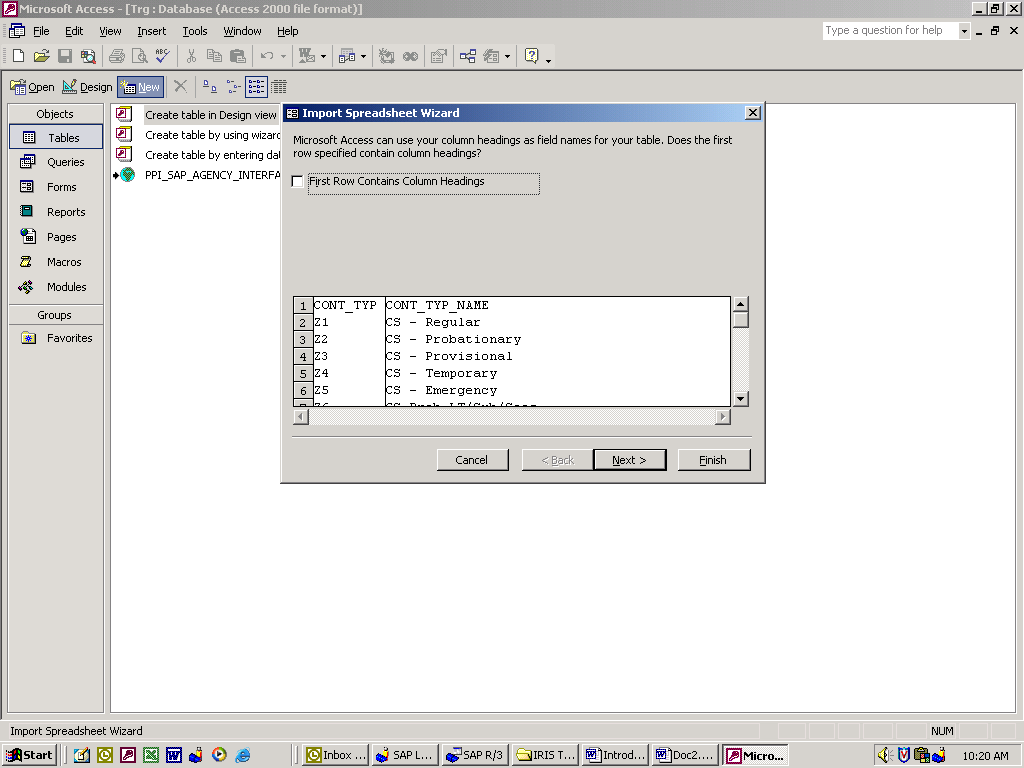 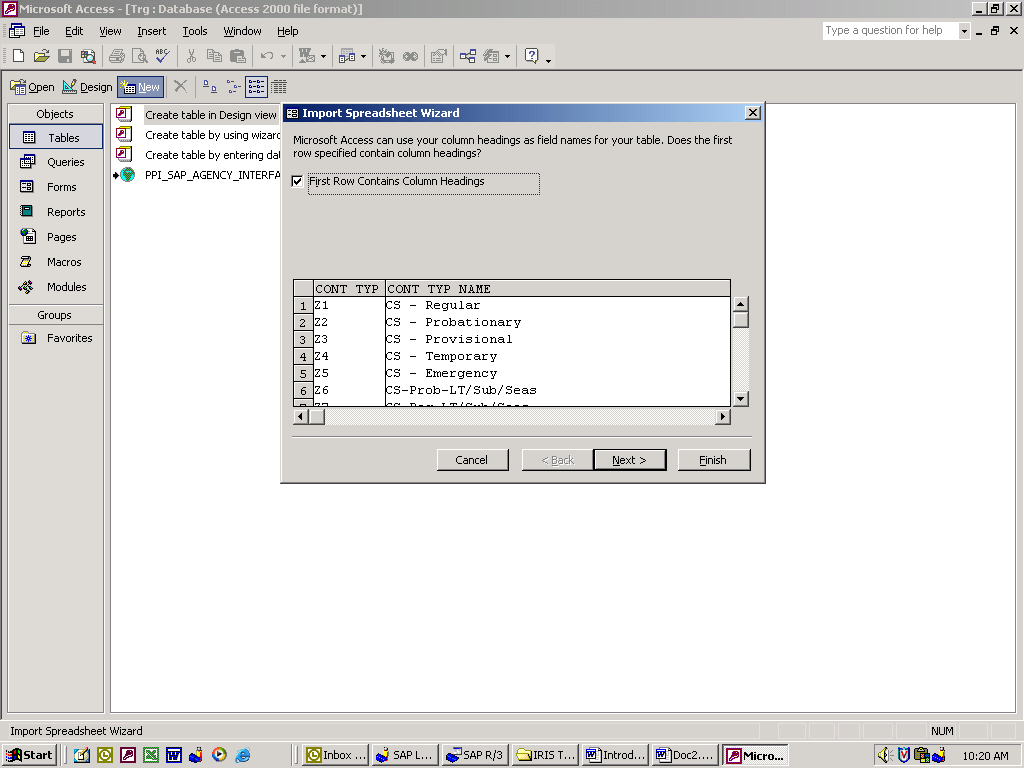 SELECT “IN A NEW TABLE”; “NEXT” 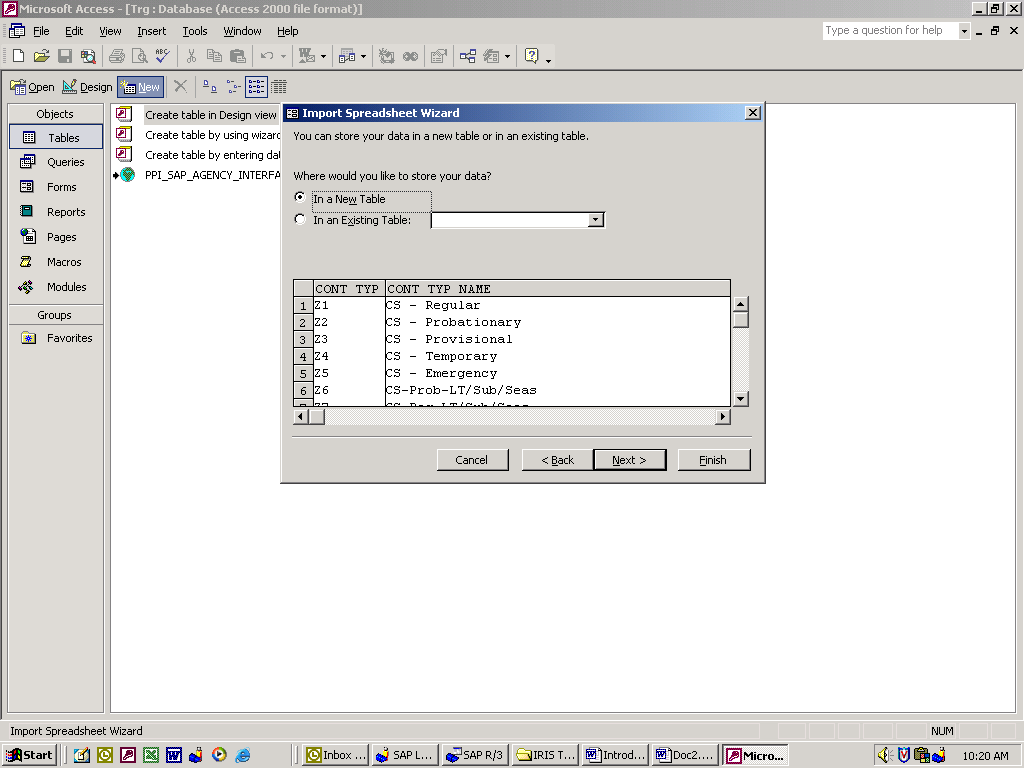 SELECT “NEXT”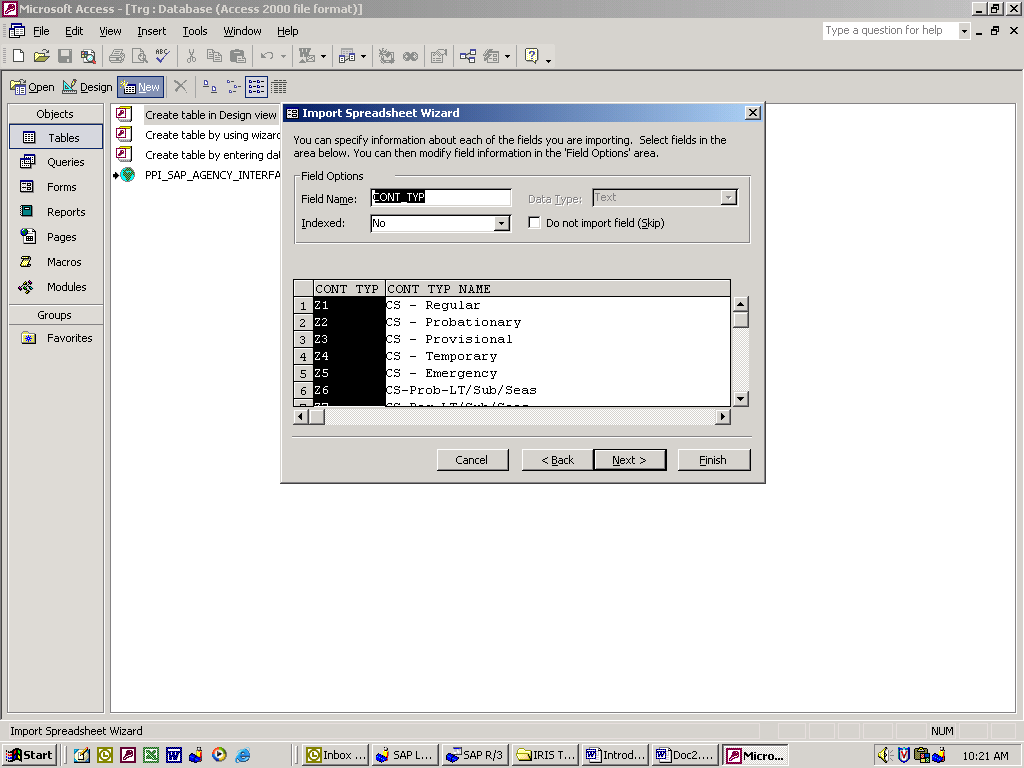 SELECT “NO PRIMARY KEY”; “NEXT”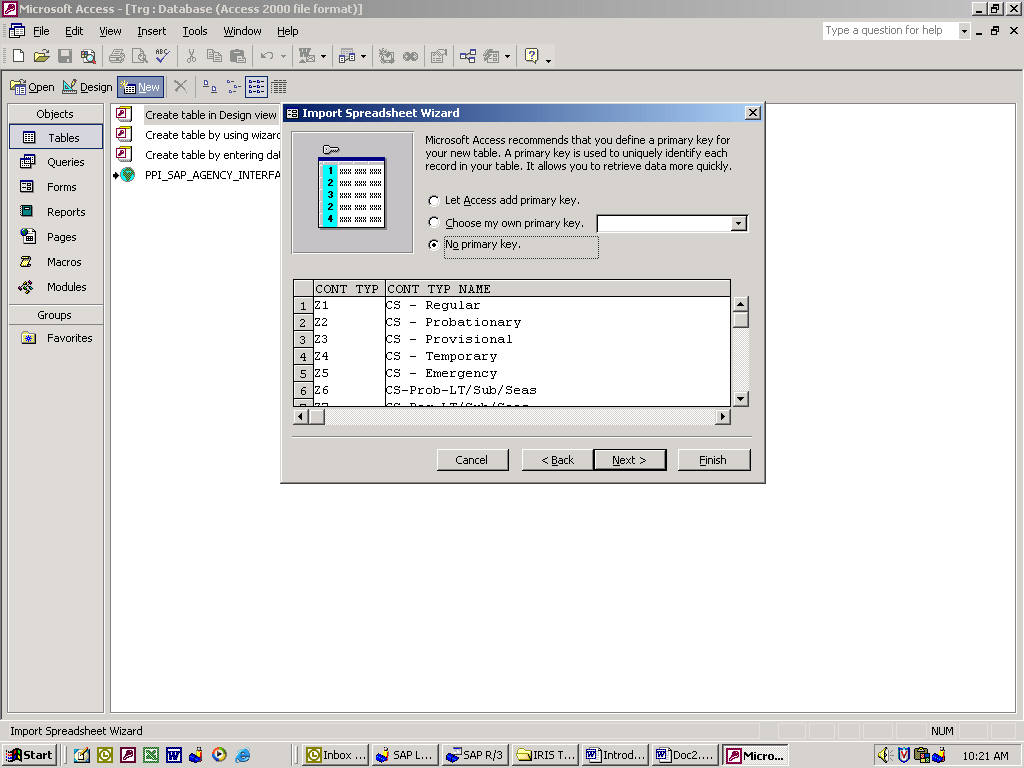 SELECT TO CHANGE TABLE NAME OR LEAVE AS IS; “FINISH” 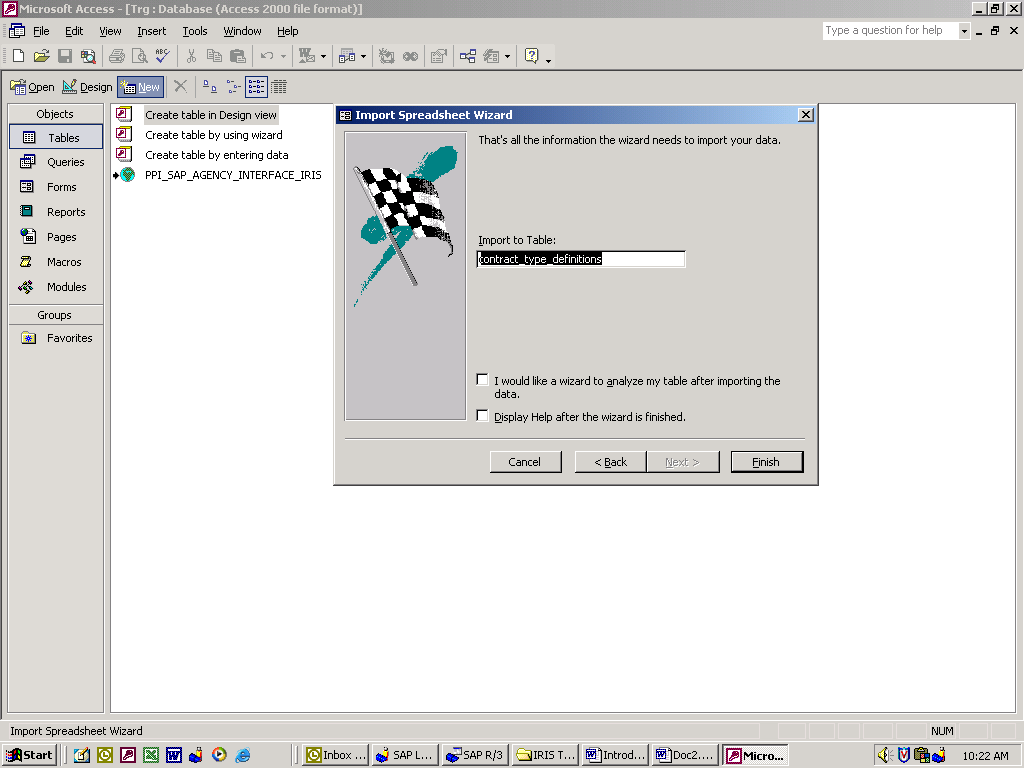 MESSAGE RECEIVED: “FINISHED IMPORTING FILE, ETC.”TABLE IMPORT IS FINISHED; SELECT “OK”LOOK FOR THE TABLE YOU CREATED IN YOUR DATABASE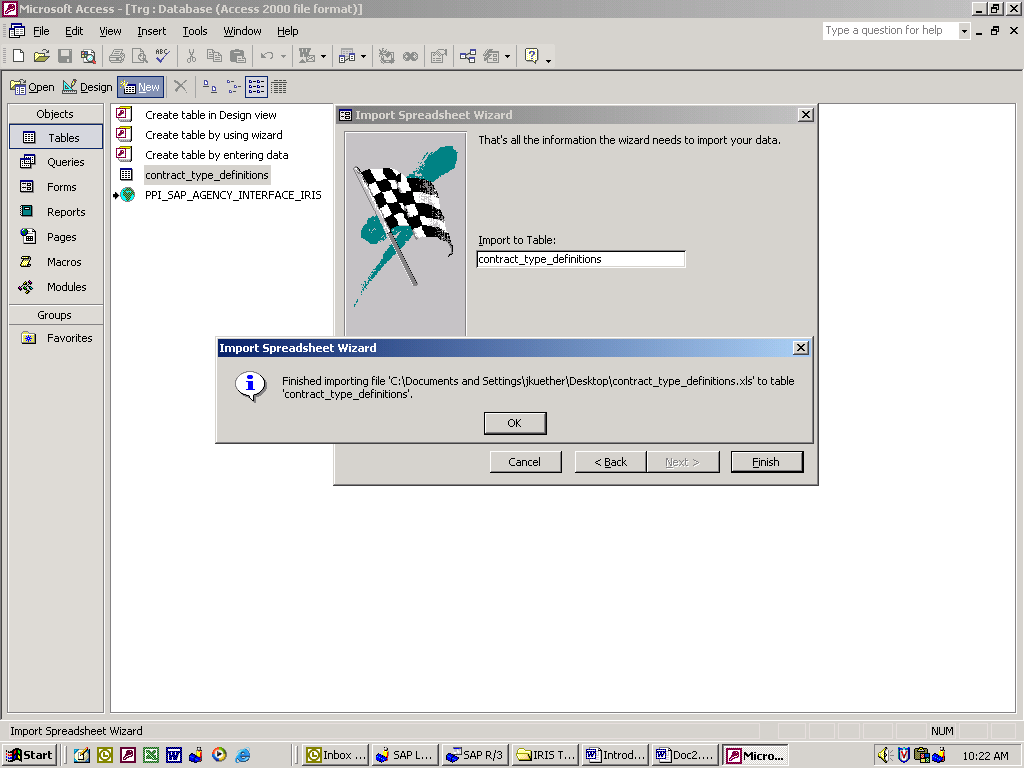 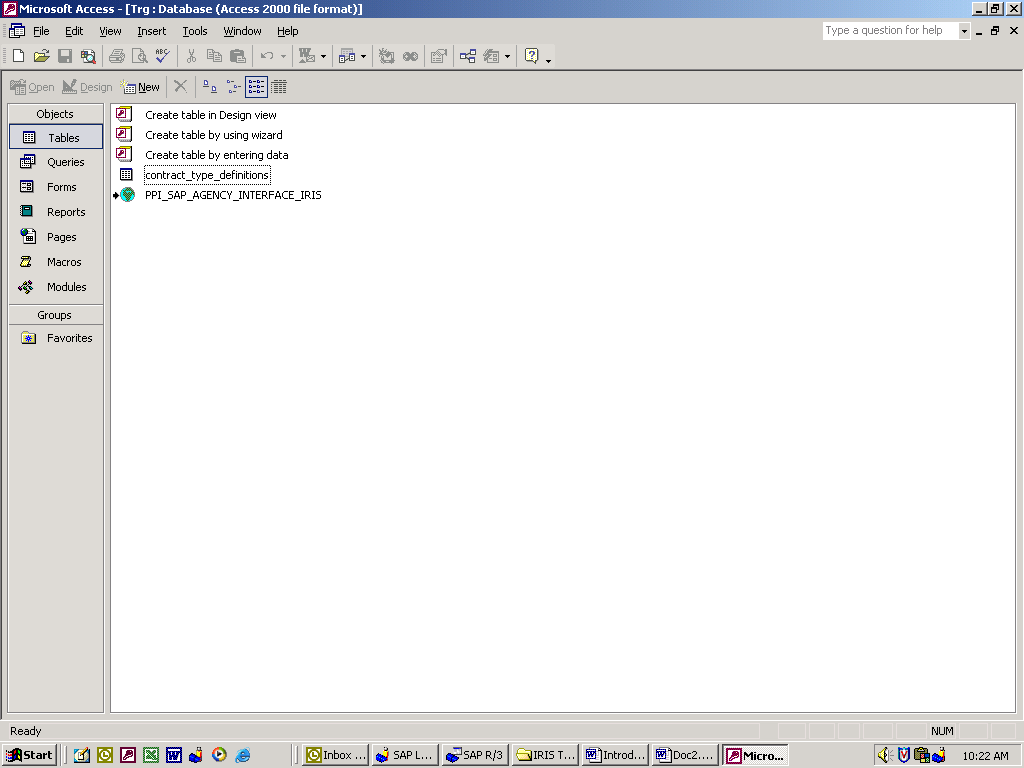 RESULTSSQL Statement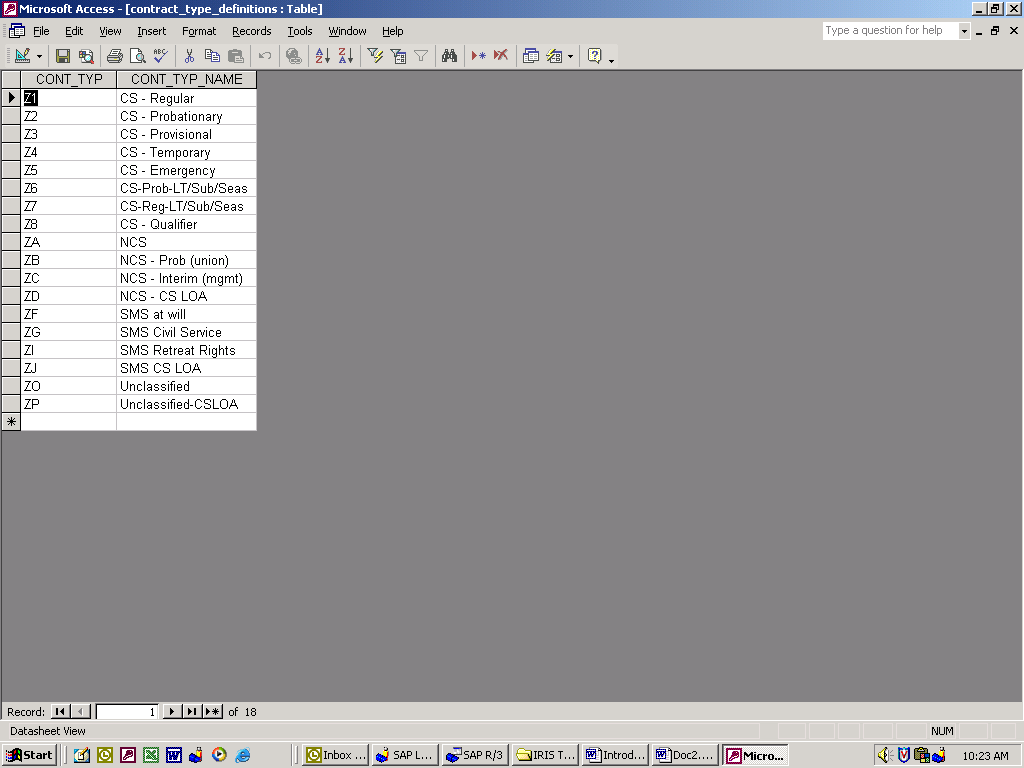 To Send a query via e-mailOpen MS Access query in design view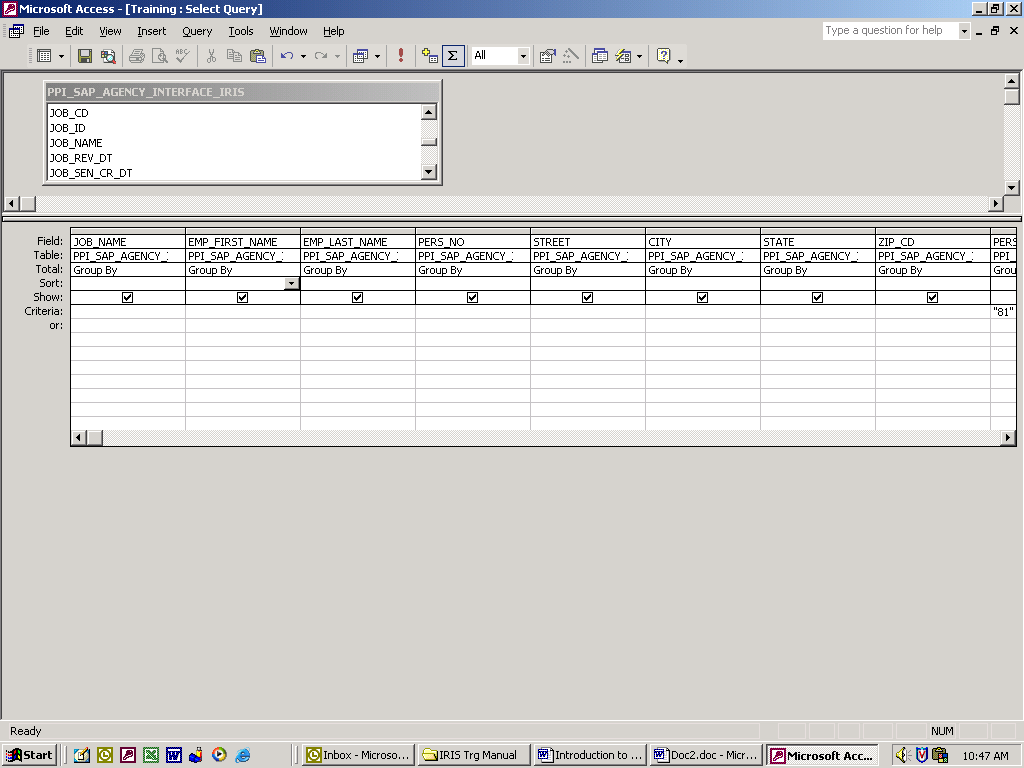 Click on view – change to SQL view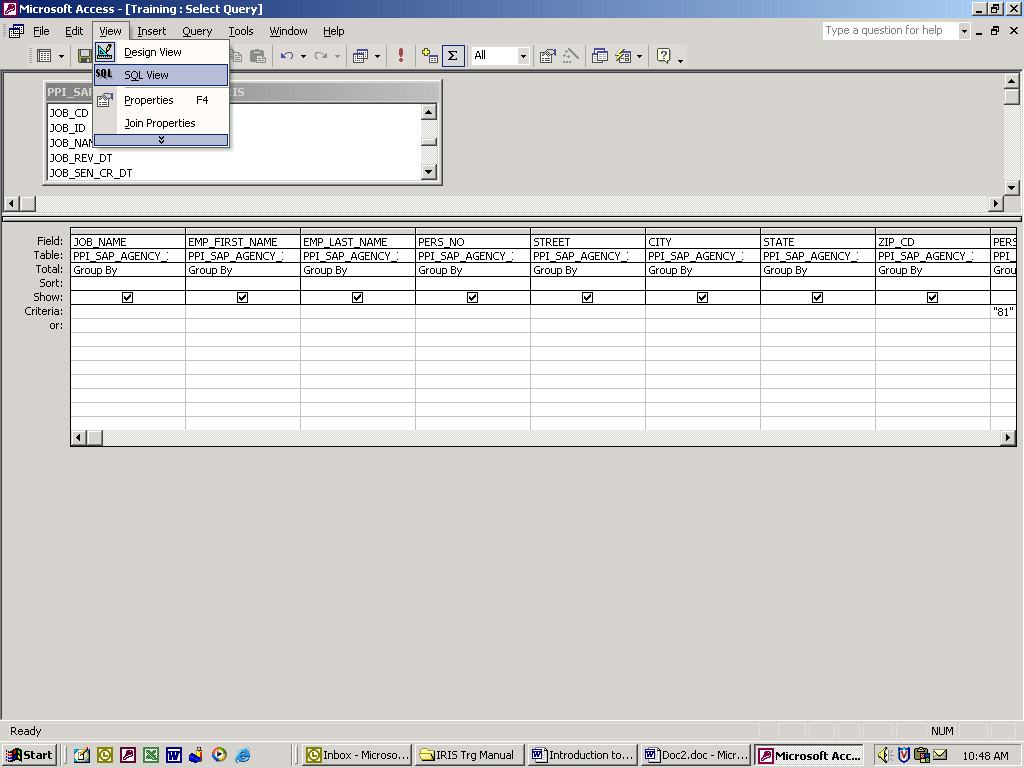 Copy highlighted information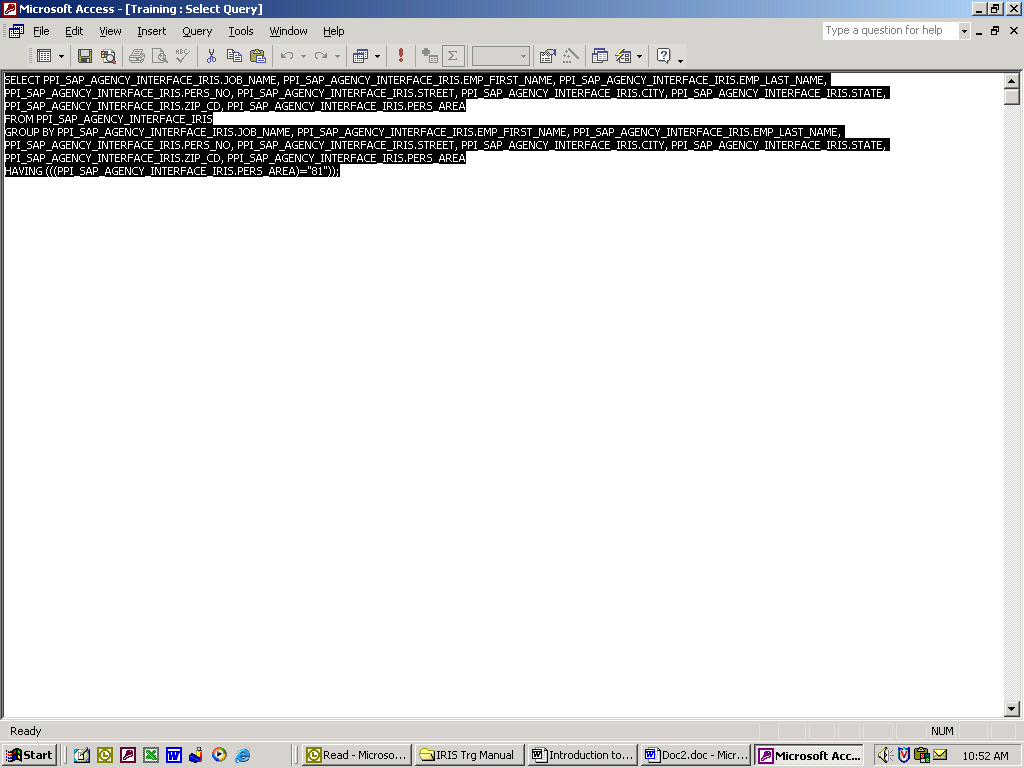 Click on view – change to design view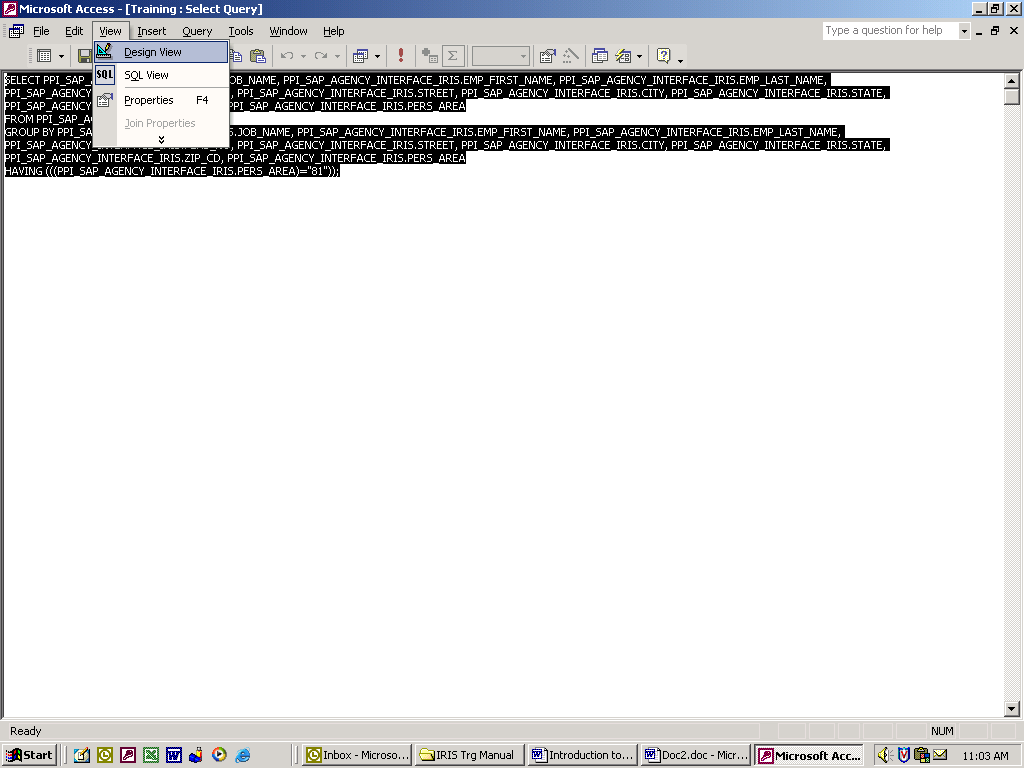 Query Design Grid is returnedClose MS Access query or switch to e-mail messagePaste in message and send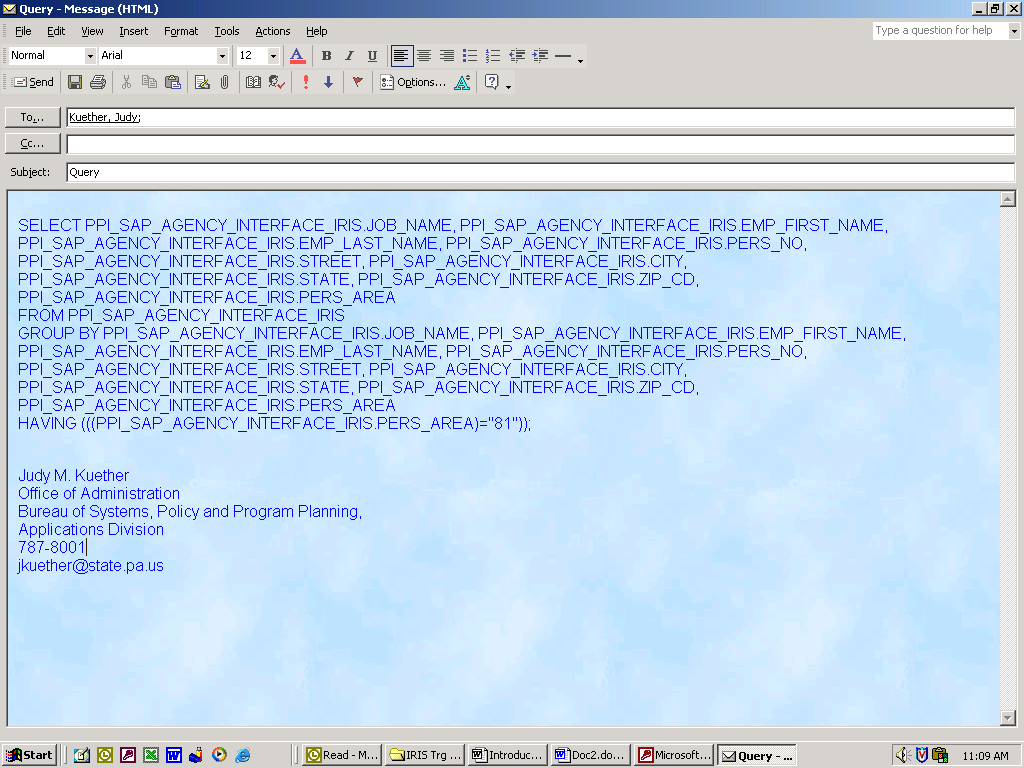 Receiving a query via e-mailOpen e-mail messageCopy SQL Statement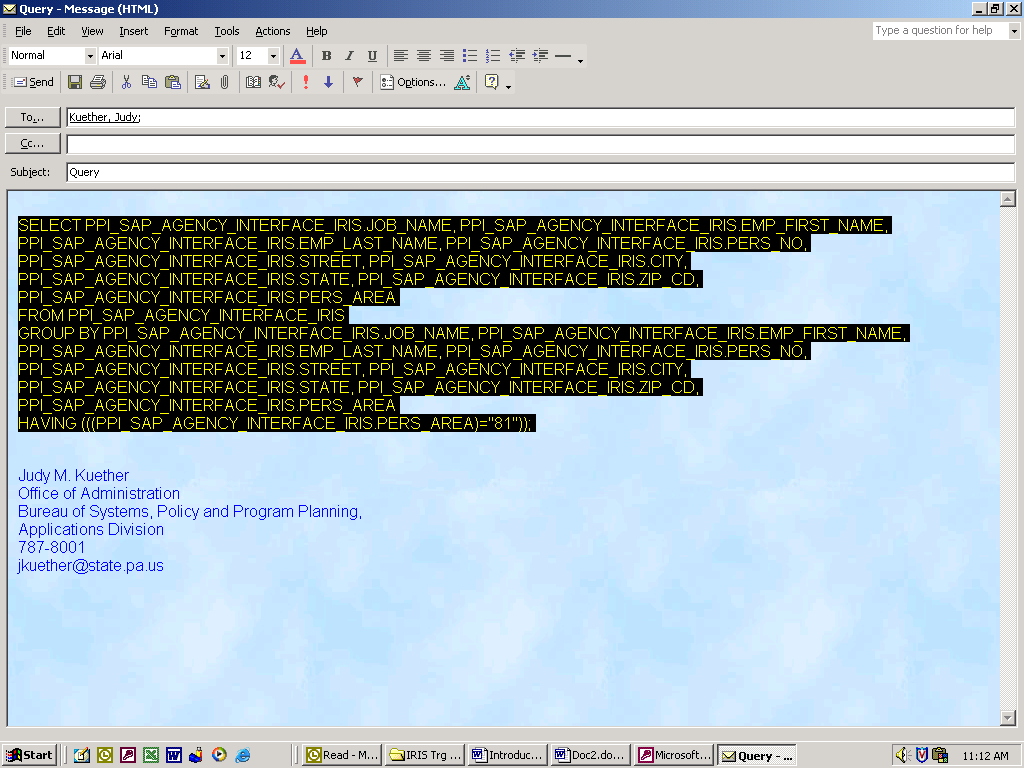 Open or switch to MS AccessCheck to see that the table/view has been linked in the database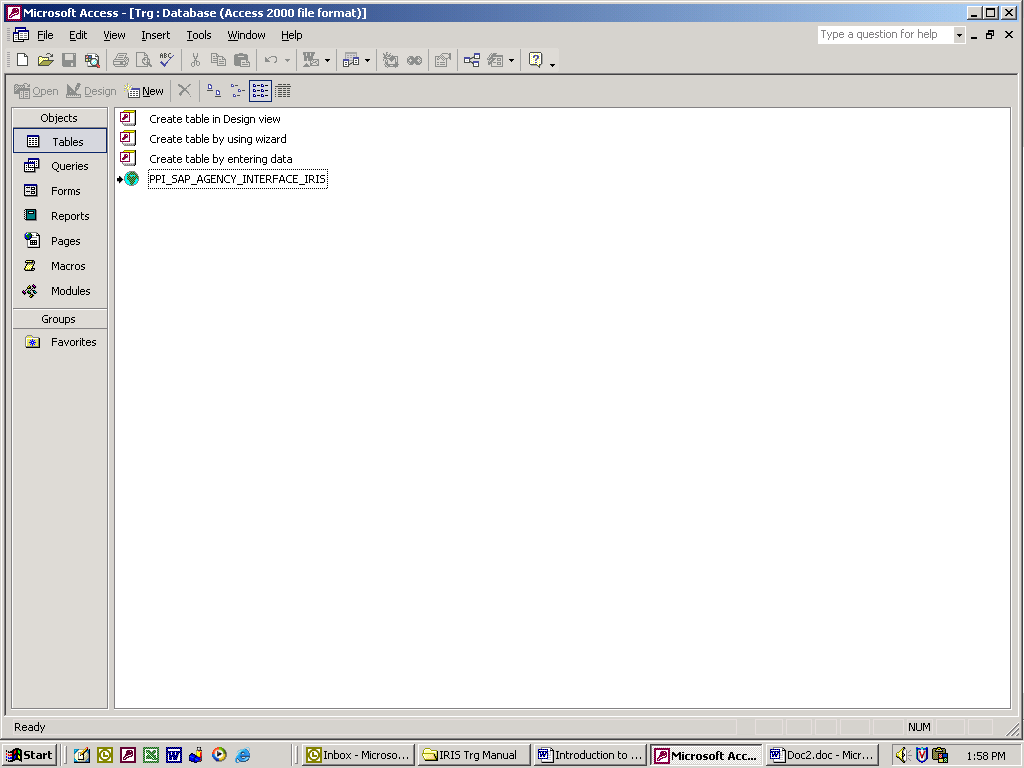 Open new query in design view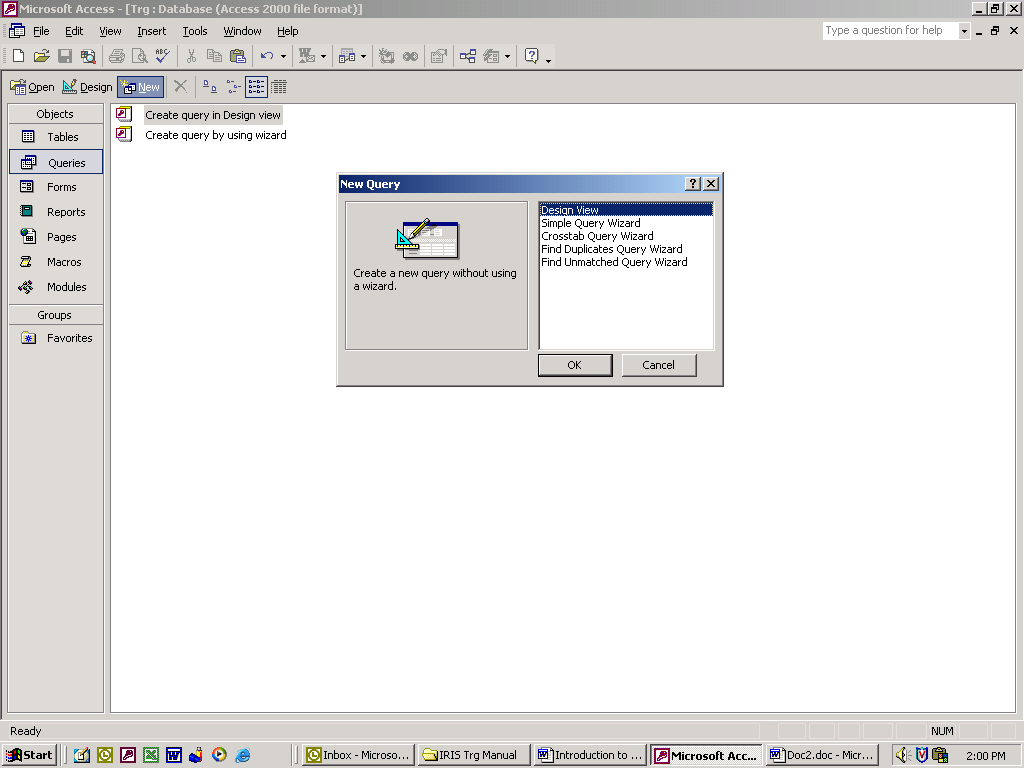 Add table/view to query and close Show Table Box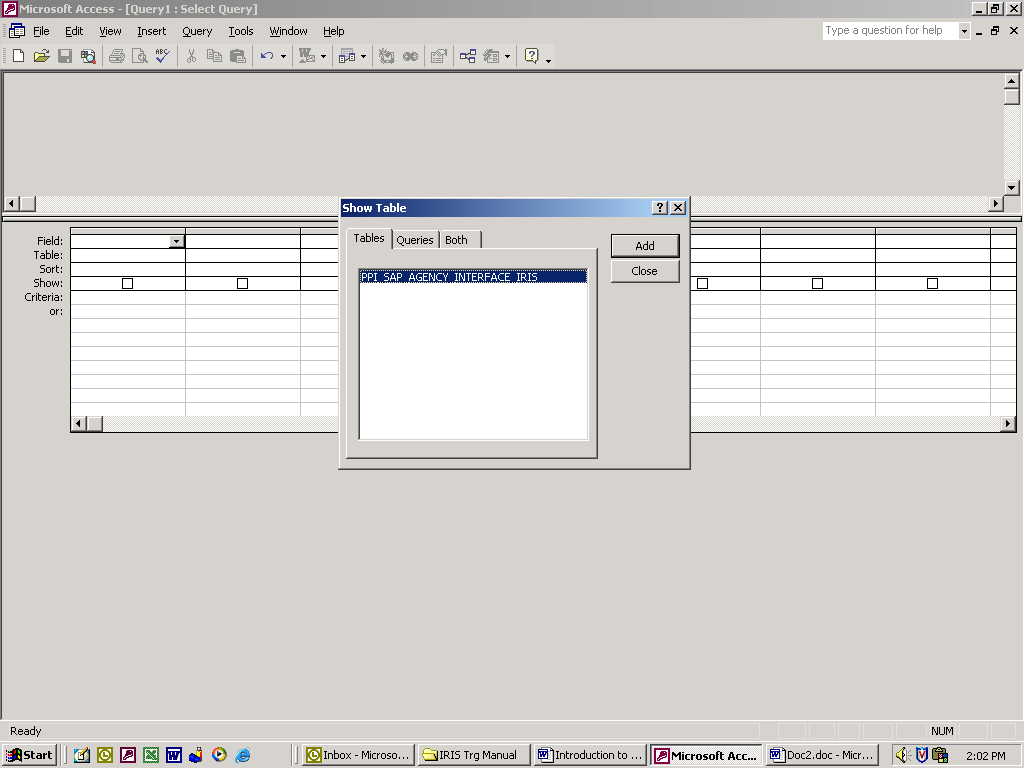 Click on view – change to SQL viewDelete the information that is highlighted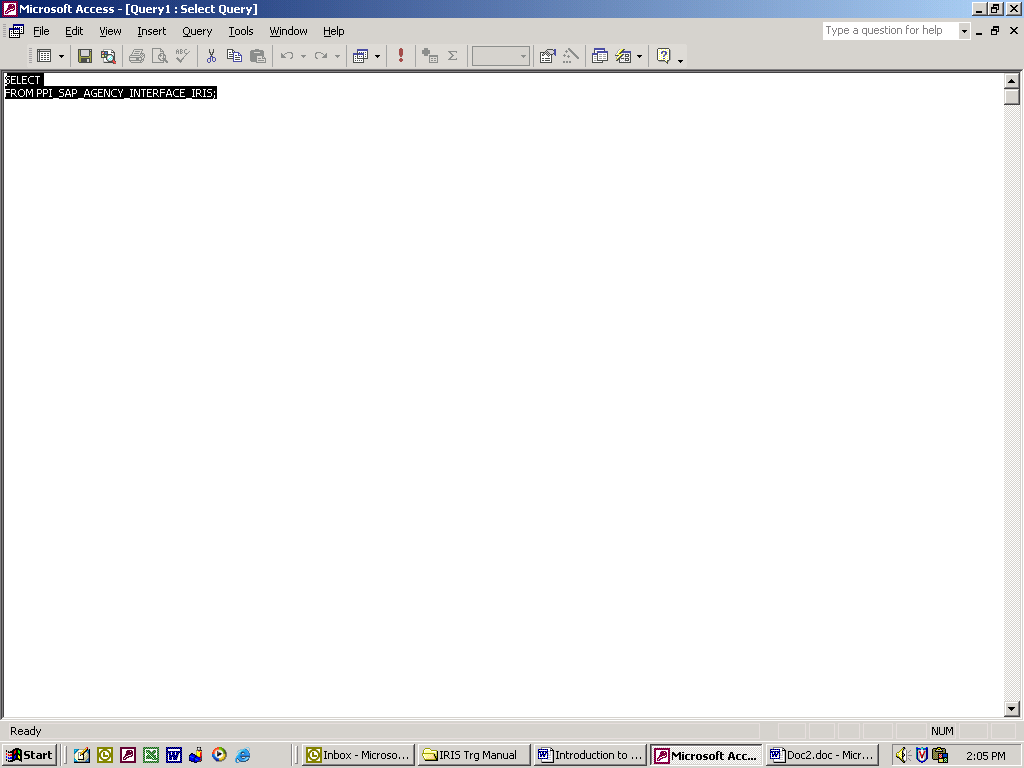 Paste SQL Statement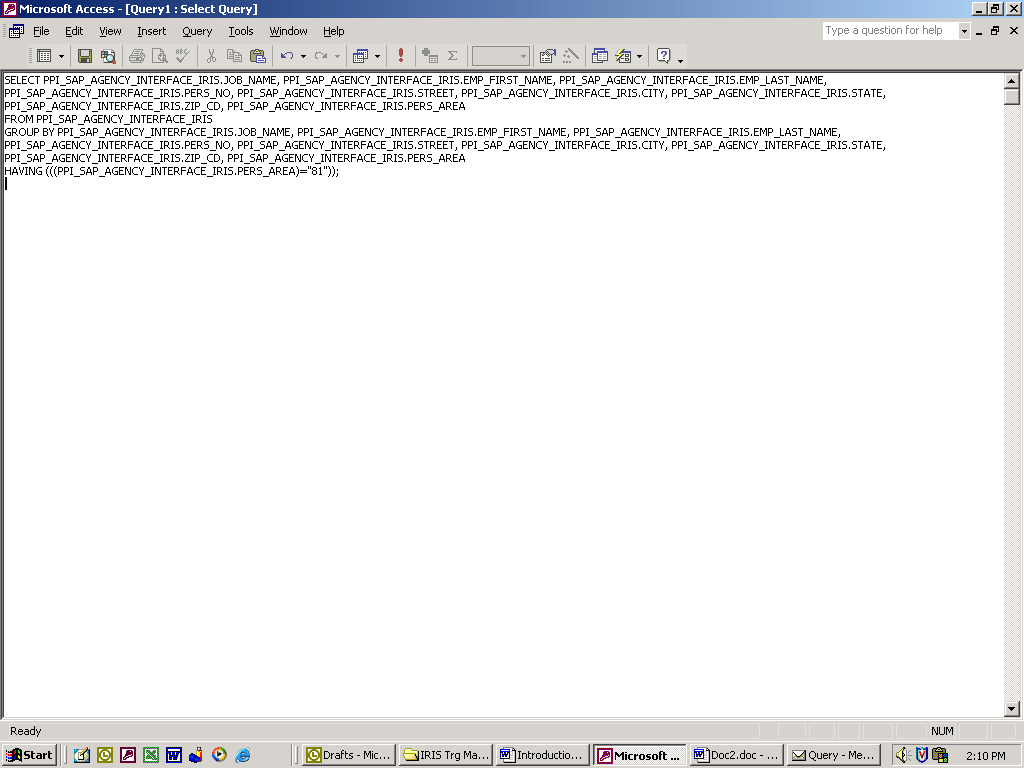 Click on view – change to design view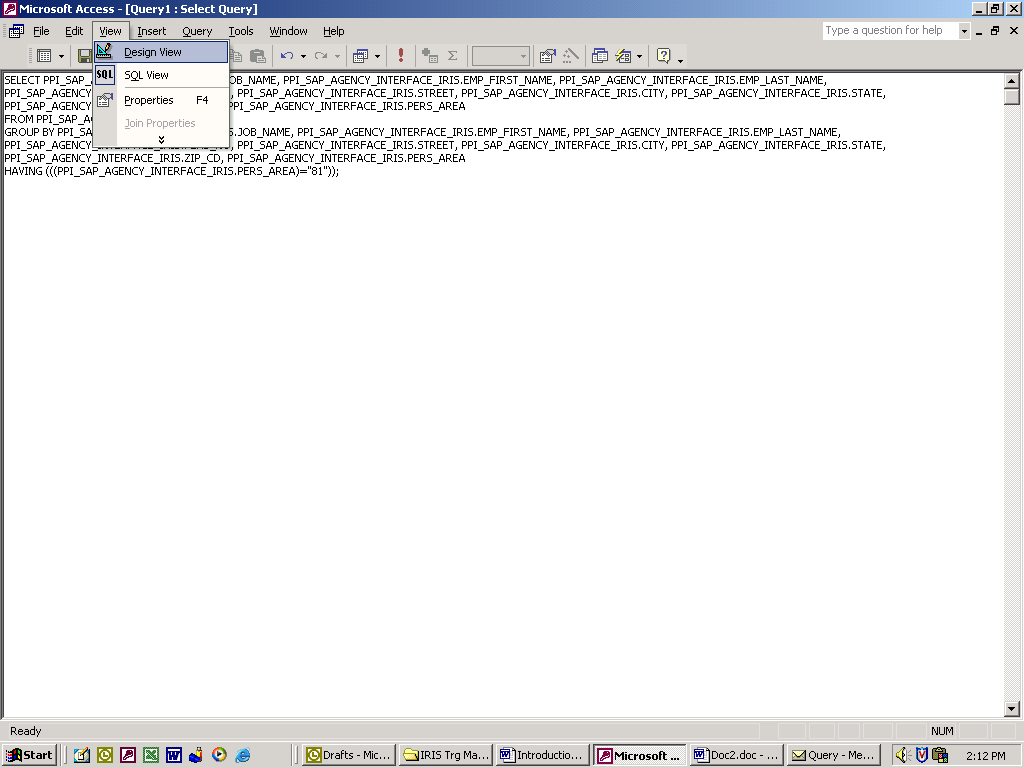 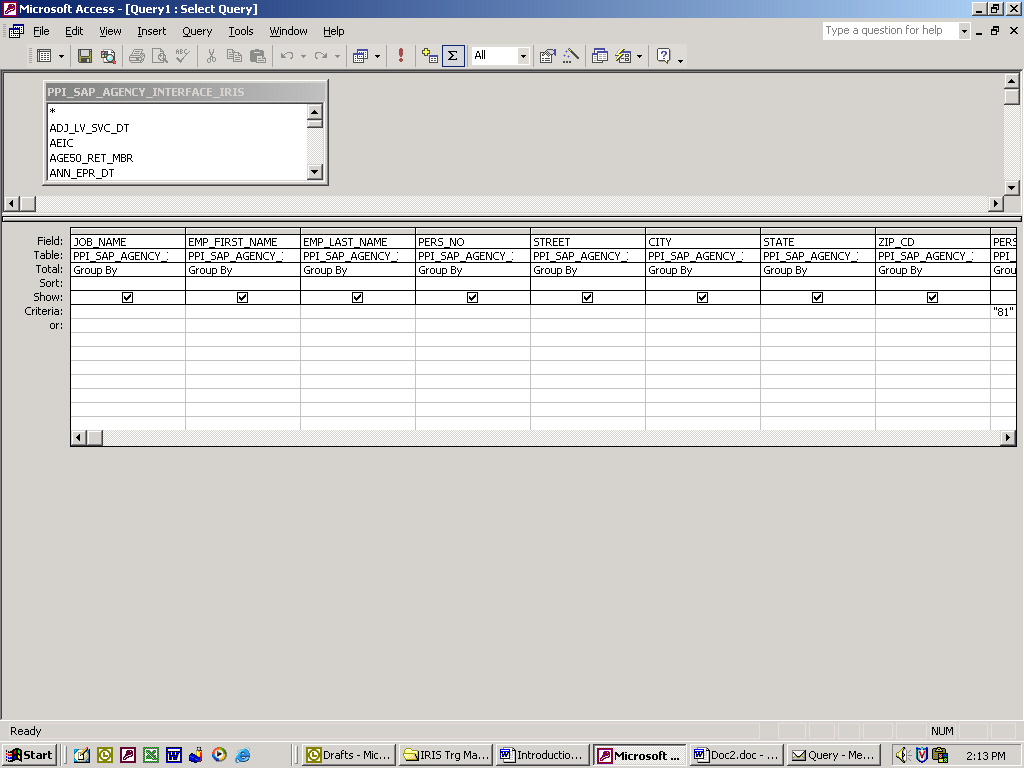 Save queryQUICK STEPS
Create a Blank Database On the Create using WindowClick in the Radio button of Blank DatabaseClick on the OK buttonClick on the third file folder across from the “save in” windowType in a name for the new folder and click the OK buttonDouble click on the new folder to place it in the “save in” windowIn the File name window, type in a new name for the blank databaseClick on the Create button on the right side of the window               A Blank Database File will be displayedLink TABLESOn the Database Window Click on the Tables Object Tab Click on the New Button to the right of the window On the New Table window Click to highlight Link Table Click on the OK button At Files of Type click on the down arrow and locate ODBC databases Click on ODBC databases At the top of the window click on the Tab named Machine Data Source  Under the Machine Data Source Name click on cmic. Click the OK button On the Logon window type in your User_id Password then click on OK Highlight the Tables of your choice by a single click  After you have selected the Table(s) click on the OK button Press the CANCEL button for each Table when the window Unique Record      Identifier is displayed.  You should now be back at the Database File with the Linked Tables displayed under the Table object Tab.  ***Important*** Do not open a Linked Table.Design a QUERYOn the Database Window  Click on the Queries Object Tab  Click on the New Button to the right of the window  Click to highlight Design View   Click on the OK button  Click to highlight the Table of your choice  Click on the Add button  Click on the Close button  Click inside the Table to activate it   Ref. Starting on page 15 to Design, Save and Run a new Query10.  Ref page 28 to Print the query.HELP!To receive assistance with any process that was covered in class: Introduction to MS-Access for “IRIS” – Interim Reporting Information System
CONTACT:  OA/Systems, Policy and Program Planning/HR Systems and Services Division
Matthew McKenzie, Human Resource Analyst (Systems)
Judy Kuether, Human Resource Analyst (Systems)Lynne Taylor, Human Resource Analyst (General)Jodi Dorman, Administrative Assistant Phone:       (717)787-8001  E-Mail	mmckenzie@state.pa.us    
		jkuether@state.pa.us		ltaylor@state.pa.us		jdorman@state.pa.us NOTES:ORG_IDFIRSTLASTPOS_STJOB_CDWORK_CONTPERS_NO00813710RobertCoverF00110SS0012345600813046JudyBridgesF00230SS00789123BG_UNIT LASTA3AndrewA3RobertIvonneMargaretThomasAlbertRobertFredCountOfPERS_NO2119EMP_LAST_NAMEEMP_FIRST_NAMEPERS_NOSTREETCITYSTATEZIP_CDSmithJudy00665544SteeltonPA17113SmithFaith0002468Few AvenuePA17057SmithRobert00998877PA17110EMP_LAST_NAMEEMP_FIRST_NAME SmithSmithGuySmithJim